February 2024 NewsletterNext MeetingMarch 19, 2024, 6:30PMTake Professional Photos of Your WorkFred WilliamsonIn-house Demonstration and Zoom MeetingCome join us in person at the Crimora Community Center or attend the Interactive Remote Demonstration Zoom Meeting.Join Zoom Meeting
https://us02web.zoom.us/j/87119518658?pwd=cndUNzMybHp2akJHc3U5MWJDNzhiZz09You can always find the Zoom link on our website:  https://centralvawoodturners.org/next-meeting/6:00 – 6:30 PM Eastern time – Social time for participants and set-up
6:30 – 7:00 PM Eastern time – Club business meeting, show & tell, etc.
7:00 – 9:00 PM Eastern time – Demonstration
9:00 – Meeting conclusion and clean-up.The Program Team is always soliciting ideas/suggestions for demonstrations.  Please contact Tom Hanson. We are looking for members who are willing to give a in-person demonstration in the fourth quarter. Please let Joel know if you are interested or willing.Please check out the meeting plans on the website Calendar page.Next Skill Center SessionSkill Center and Mentoring Sessions are held on the 2nd Saturday of each month from 9AM-Noon. The Club Store will be open at this time. New and prospective members are always welcome. Please contact Jim Oates (Woodturning Skills Center Coordinator) if you have a specific request.New!  Drop-In Saturday Skills Center SessionFirst Session: March 23 9:00-12:00Members can now use the Skill Center on the 4th Saturday of each month from 9AM until 12:00 PM.  Jeff Corwin and Alan Driver have organized an additional Saturday where members can utilize our Skill Center for projects or instruction. Members of all levels of turning skill are invited to work on challenges or get help with specific projects or techniques working with members of CVW’s mentoring and instruction team.The session will be on the 4th Saturday of each month form 9 AM and run until 12:00 PM. Two email reminders will be sent out before each Drop-In Saturday, and members will be encouraged to let Allen and Jeff know if they have projects or learning goals that they would like to have addressed in the upcoming session. New!  Shenandoah Valley Arts CenterDennis Hippen has created an opportunity for the Club to sell items in the Shenandoah Valley Arts Center (SVAC) at 126 S Wayne Ave in Waynesboro. All woodworking items are welcome for donation from club members including bowls, spindle work (including pens) and flat work (e.g. cutting boards). Please use the box in the back room for donations. The Center will provide a display stand and manage the sales.  This is a great opportunity for the Club to earn funds to offset the increasing costs of demonstrations and to keep our dues low. SVAC gift shop price points are $40-80 range and often sell items that are $150+. Marc Steck has volunteered to be the coordinator between CVW and SVAC.  Thanks Marc!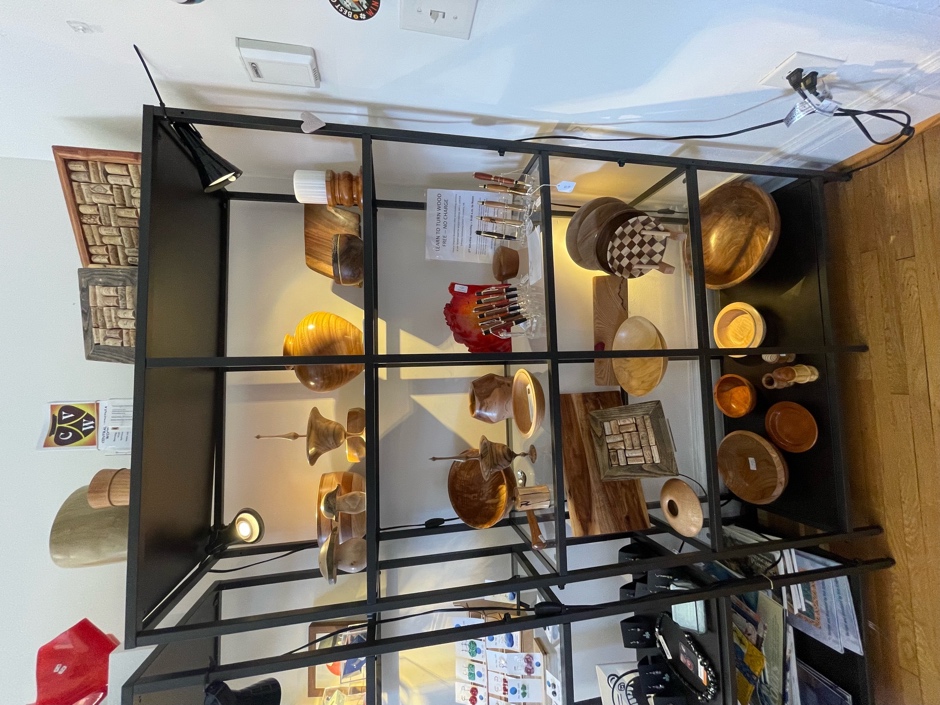 DonationsIn honor of Tom Evans and his extensive contributions to the Club, we have received several  generous donations in his rememberance:$350 from Samuel Jones, Loretta Jones, John Jones, and Kay Jones$250 from the Osifchin Families$100 from Judith Ann HueAlso, Mary Beth Hodge has donated $100 as a token of her appreciation of repair work by Jim Oates on her wood sculptures.CVW is very grateful to these donors and these contributions will be put to good use upgrading the Skill Center tools and keeping our dues low.Cheese ShopWe are need of more items for the Cheese Shop. Please consider items other than bowls. Boxes, vases, and unusual items sell well, plus provide a variety for customers to consider buying.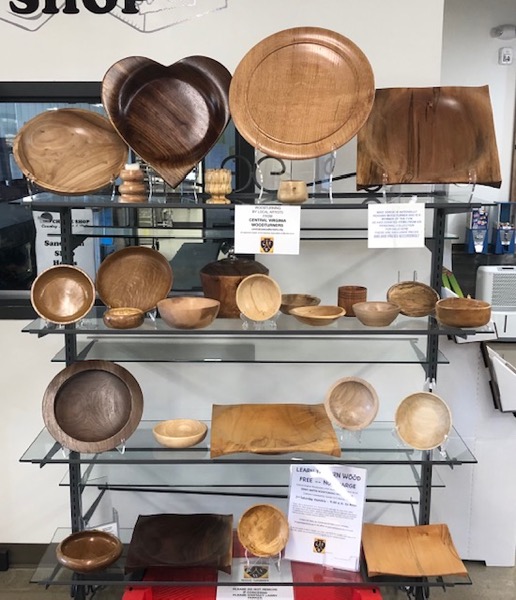 Please bring items to the Skills Center when it is open and leave them in the yellow tote located in the lathe area. Please to not take them to The Cheese Shop yourself so we can manage inventory. If you haven’t visited The Cheese Shop, please do so to see what we offer. Feel free to straighten the display if it seems in disorder. If there are easels without items on them, you can place them in the tote under the shelf. While you’re there, feel free to introduce yourself to the manager, Todd Anderson, and thank him for working with club. He is an Honorary CVW Member.Thank you for all your help in making The Cheese Shop a successful source of income for the Central Virginia Woodturners.Note:  Donnie is stepping down as Liaison and we need someone to take his role.Beads of CourageWe have an outlet for our Beads of Courage bowls!  We have a courier (Bill Hemminger) to the Pittsburgh Children’s Hospital, and they are very glad to get our bowls. Keep em’ coming!  We have a box in the back room and plenty of beads for inserts.Quote(s) of the MonthCourtesy of Mike Sorge“Logic will get you from A to B. Imagination will take you everywhere.” - Albert Einstein “The most beautiful thing we can experience is the mysterious. It’s the source of all true art and science. - Albert EinsteinTurners’ CornerJim OatesThis flute is an anniversary Champagne flute that can be enjoyed each anniversary.  We hope you will enjoy it for many, many years.The maple and walnut flute represents the equal sharing of responsibility for marriage success since both partners have to support their half of the vows.The walnut stem represents how you are combined into one unit as man and wife and can stay that way for a life time supporting each other and your children.The walnut base with a small hint of new wood that supports everything, represents how both of you need to strive to give more than your half to achieve true happiness. Congratulations on your wedding day and best wishes for a long and happy life together. 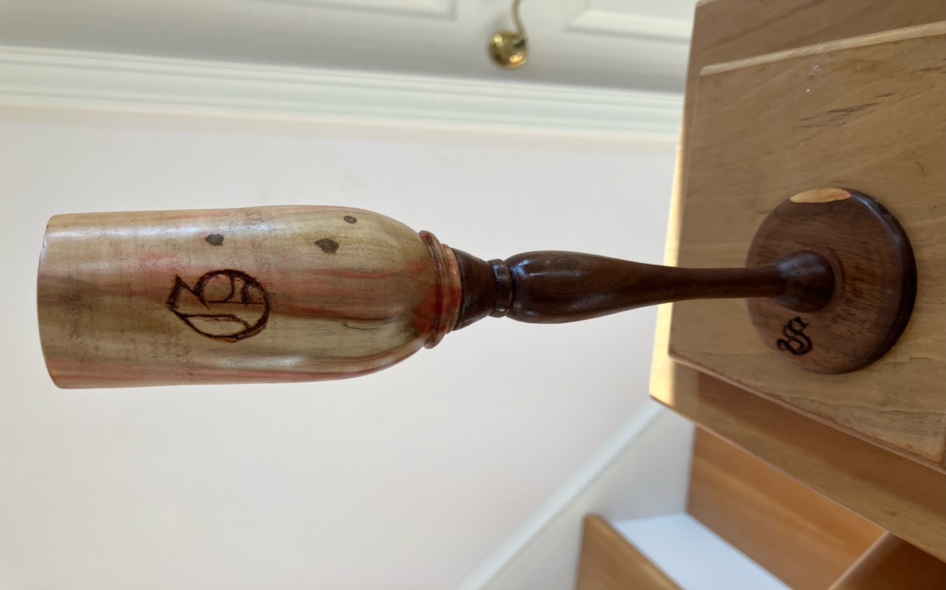 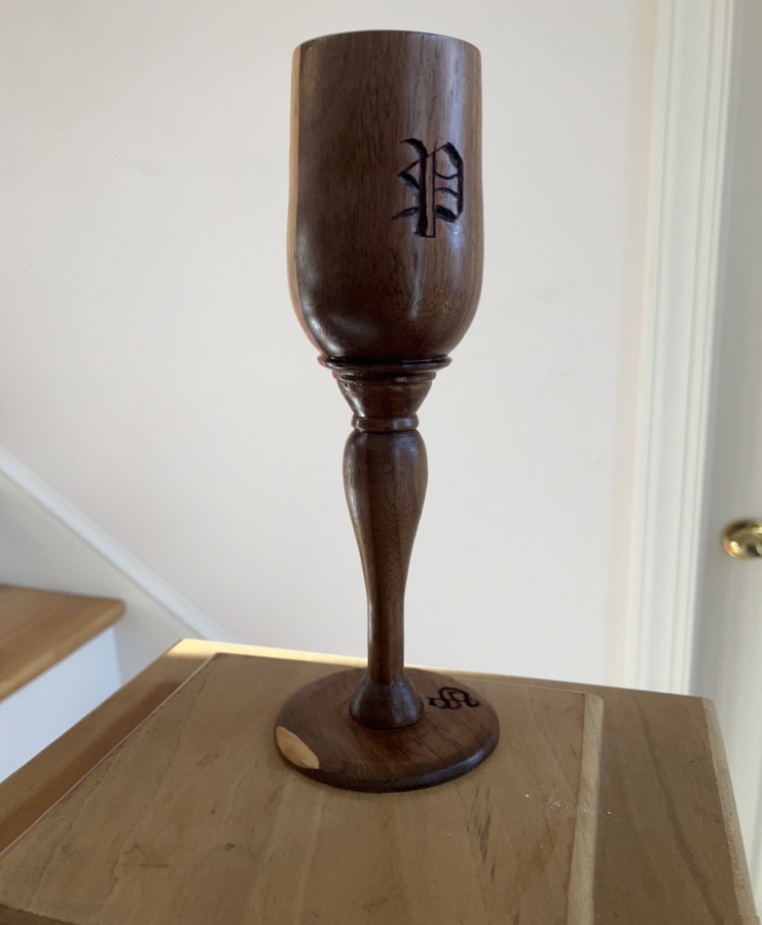 Please send any contributions to newsletter_editor@centralvawoodturners.orgImages from the February 20, 2024 Meeting
Thanks to our Club Photographer Bob Shiflett 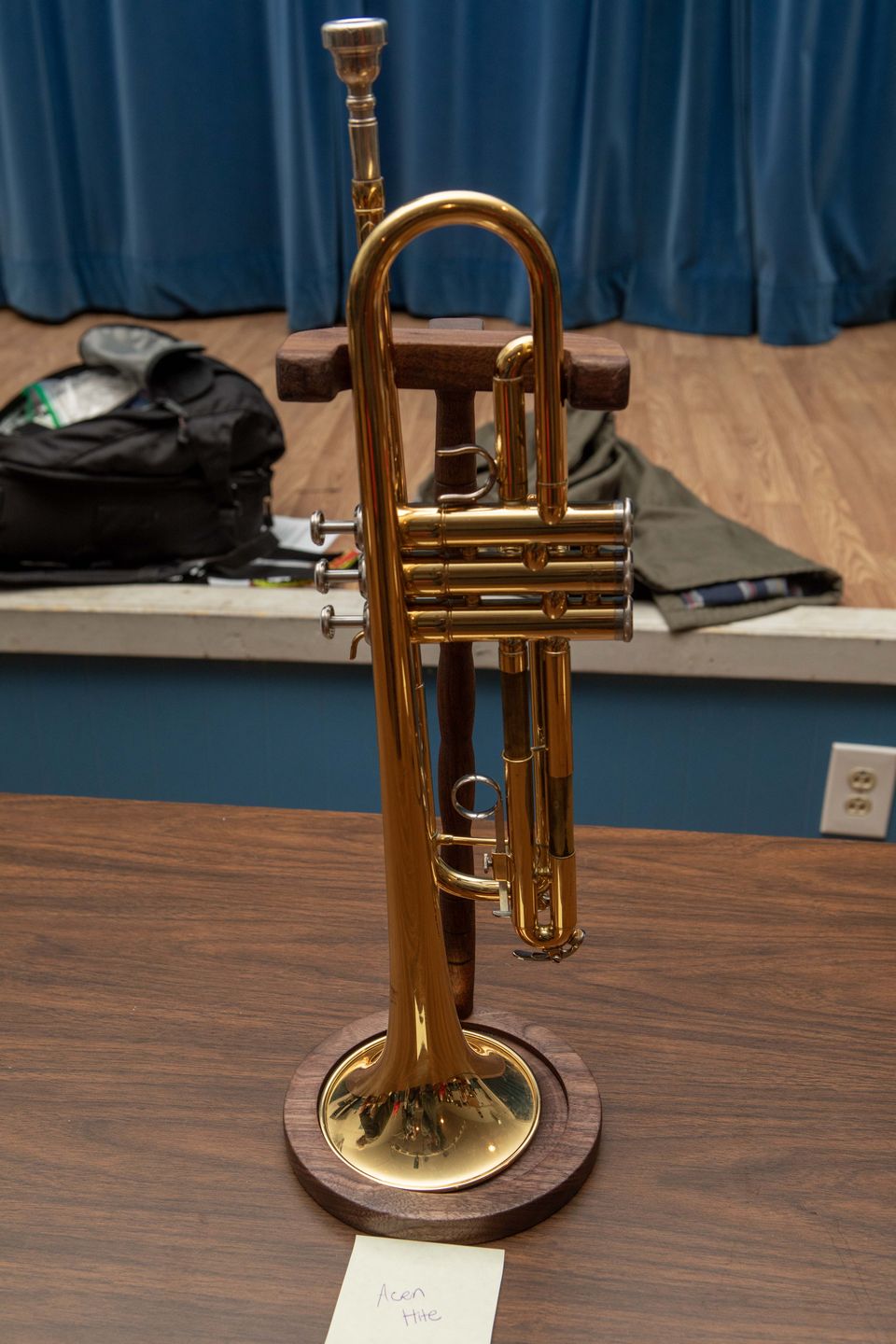 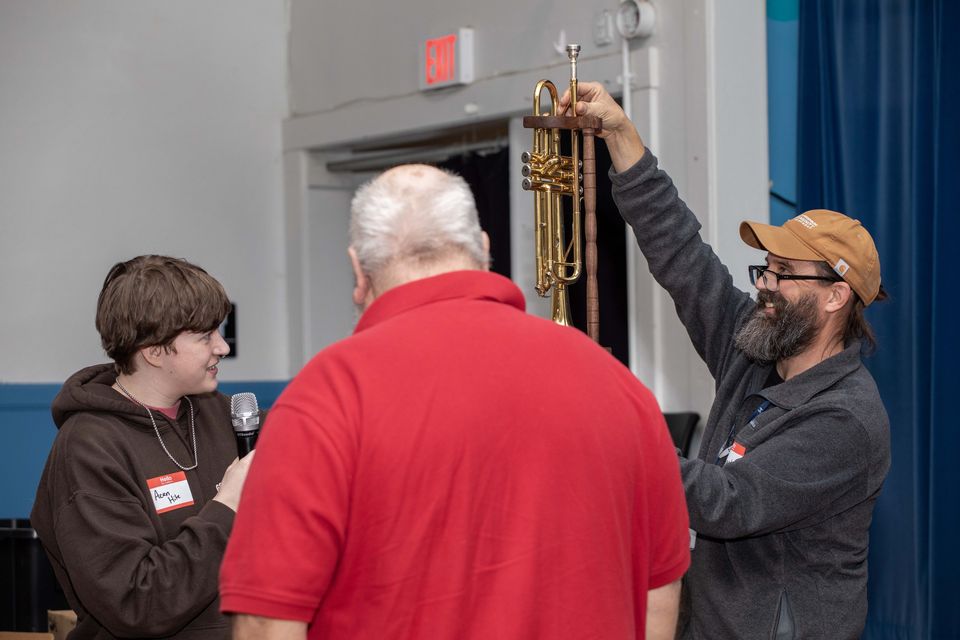 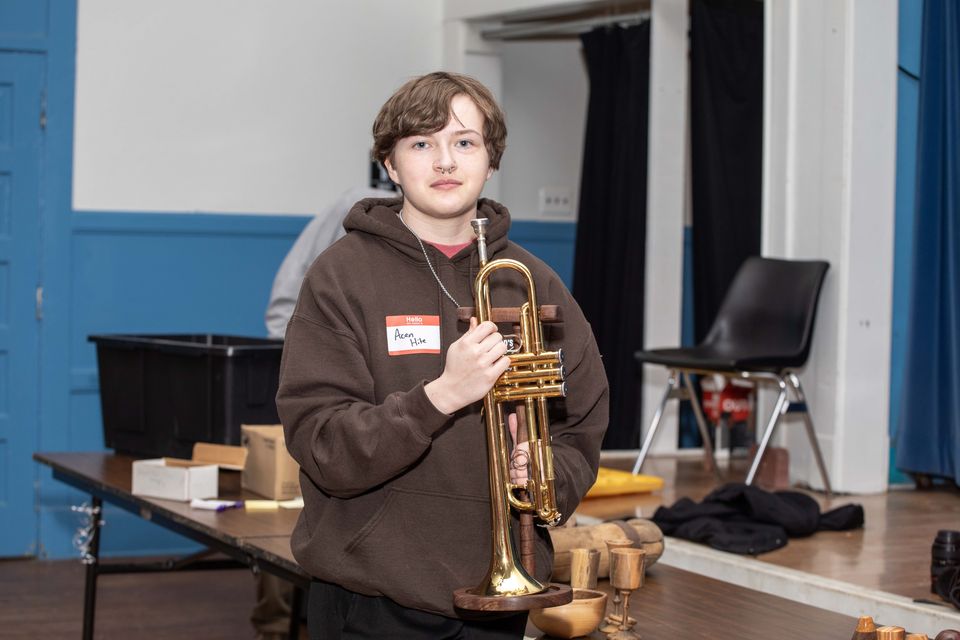 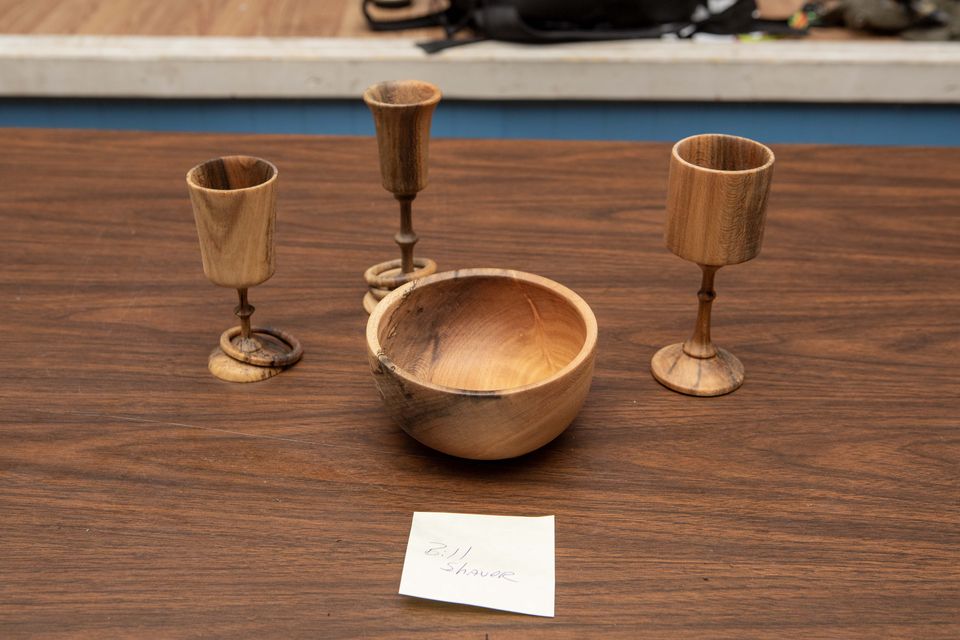 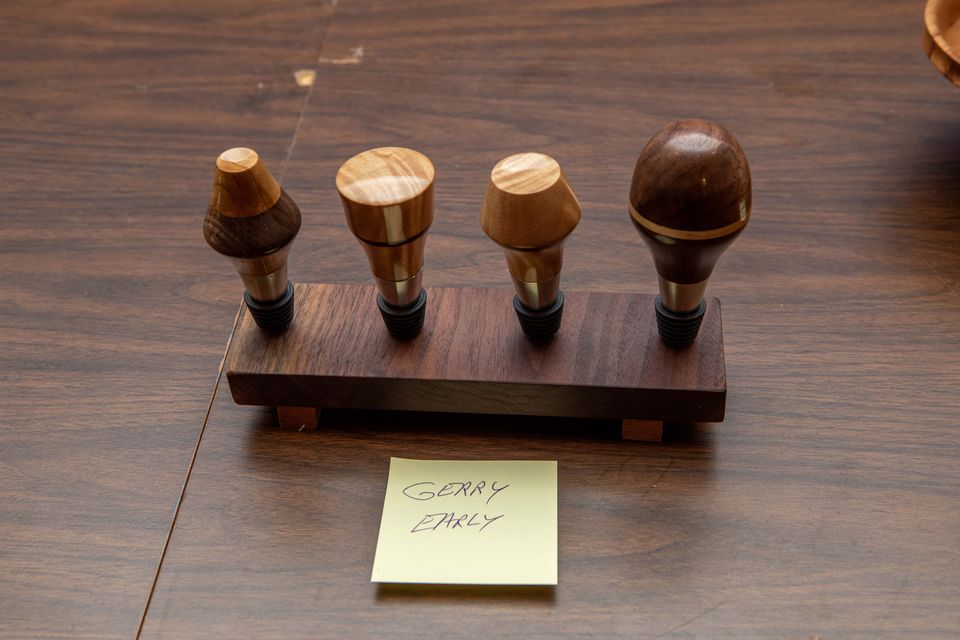 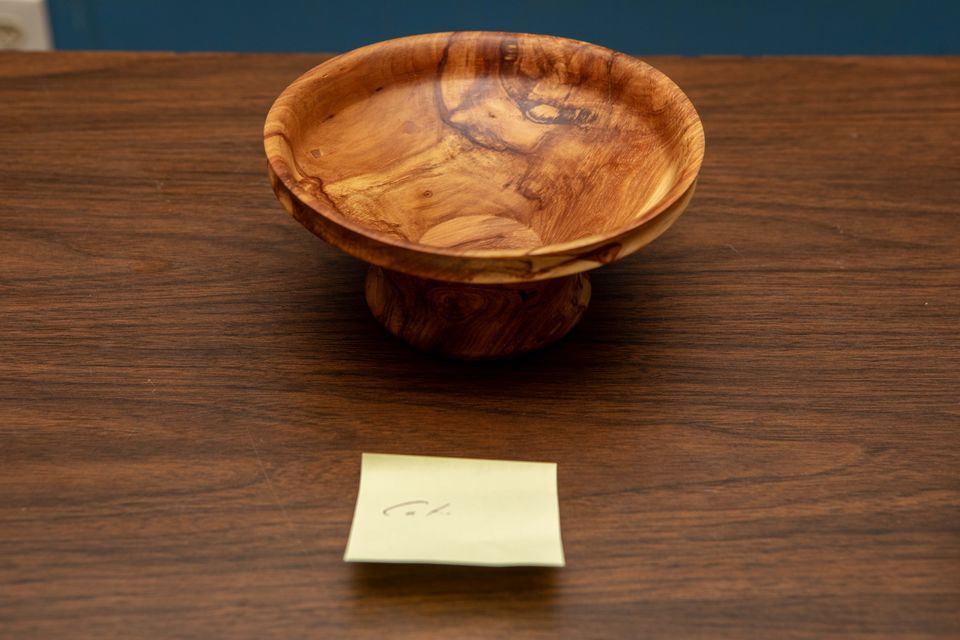 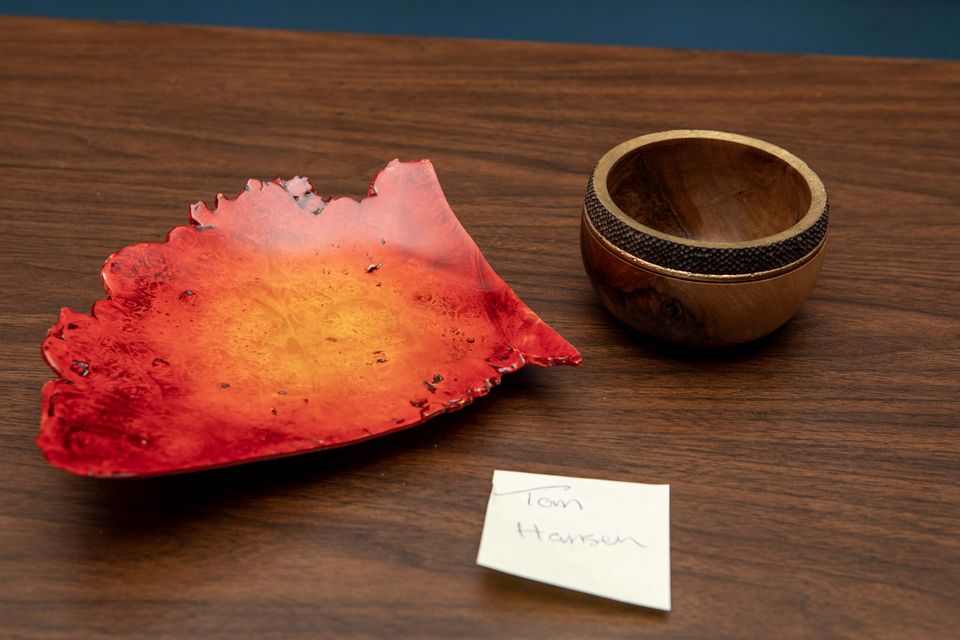 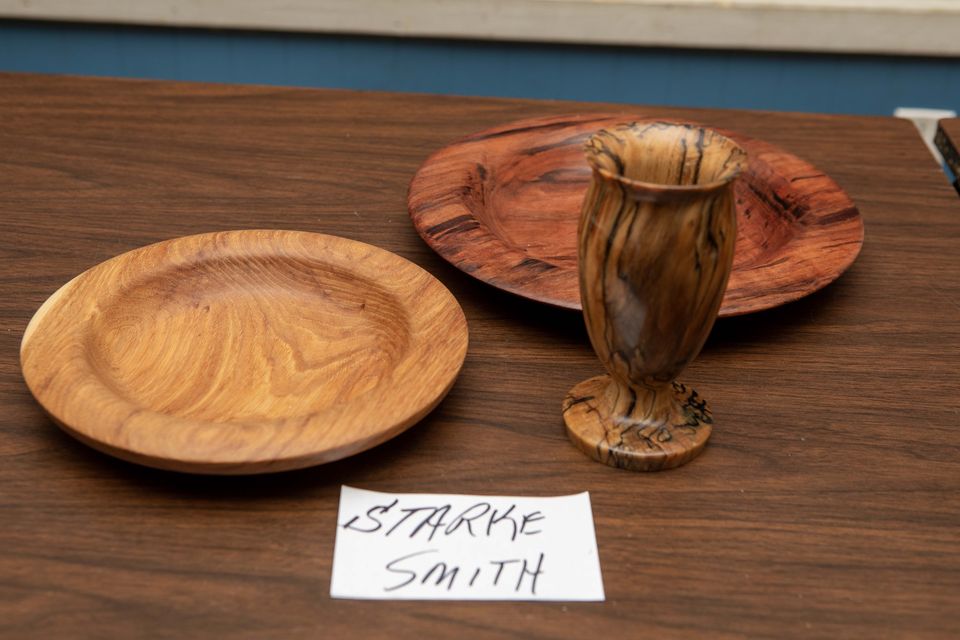 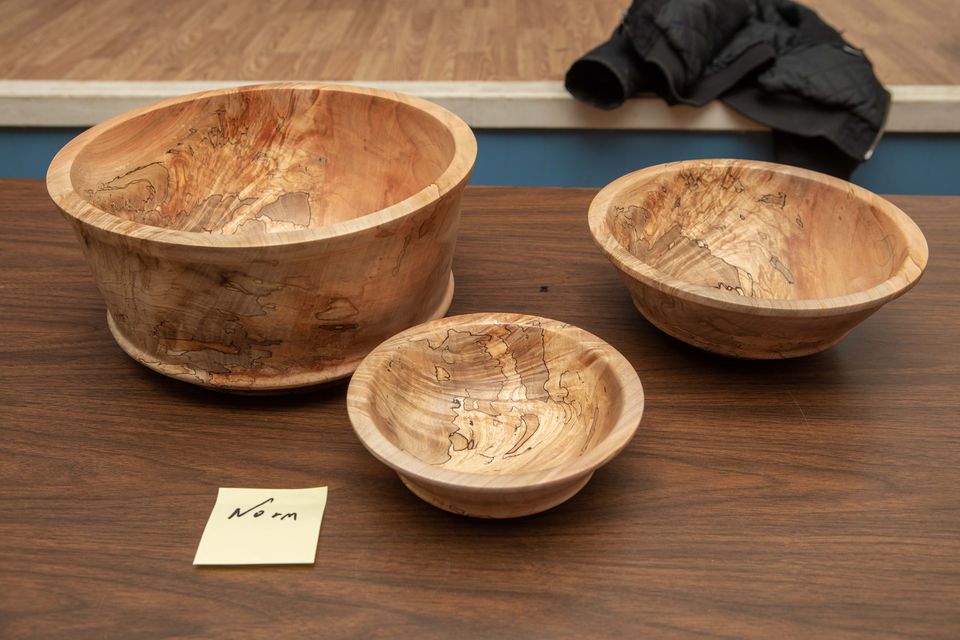 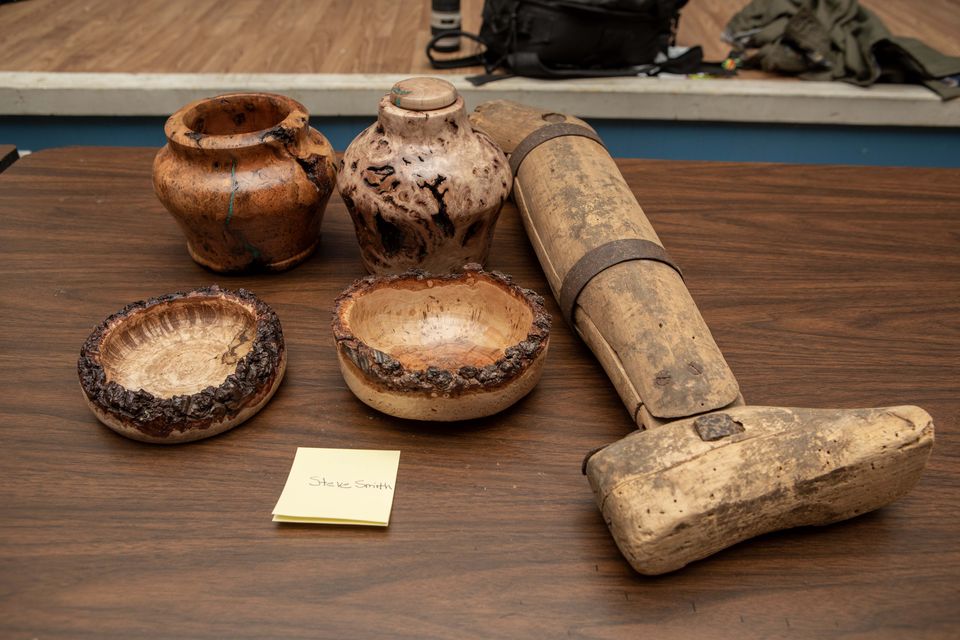 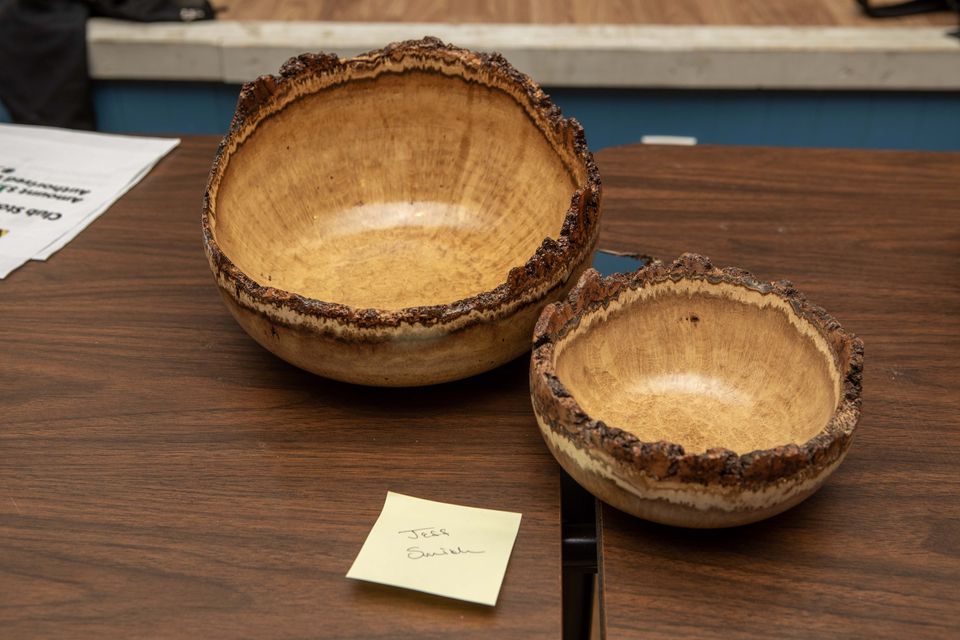 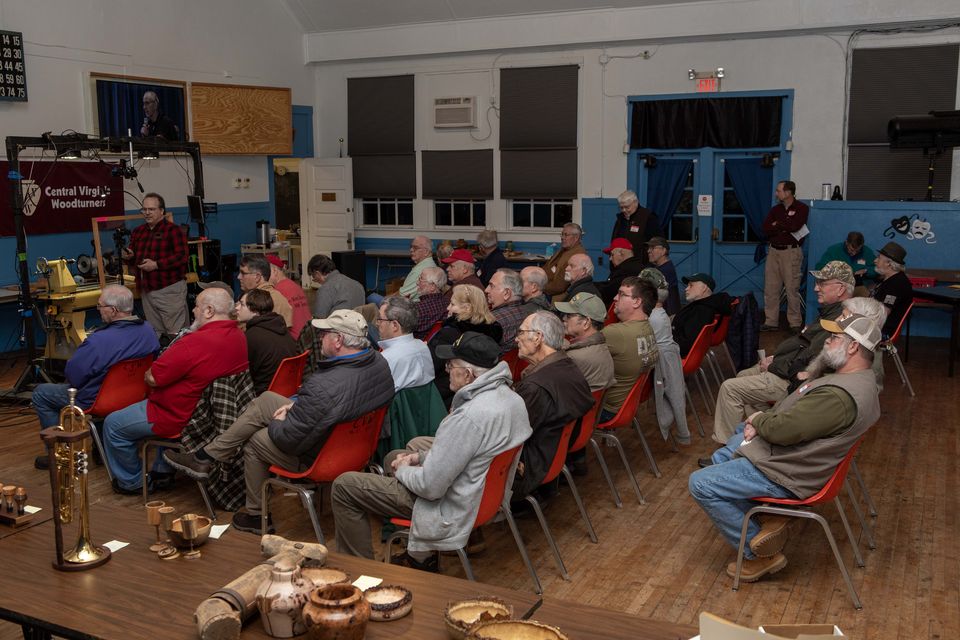 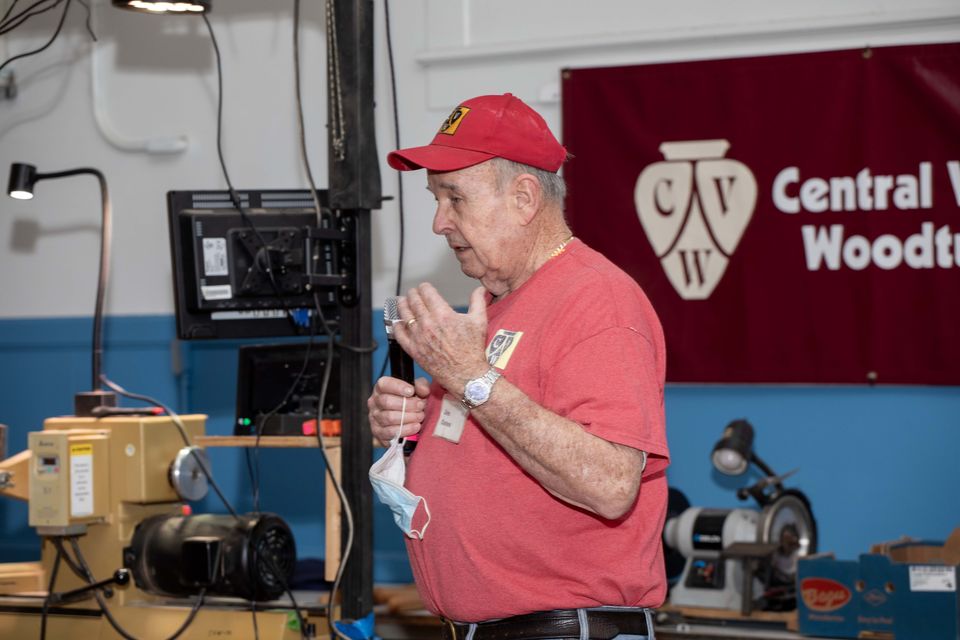 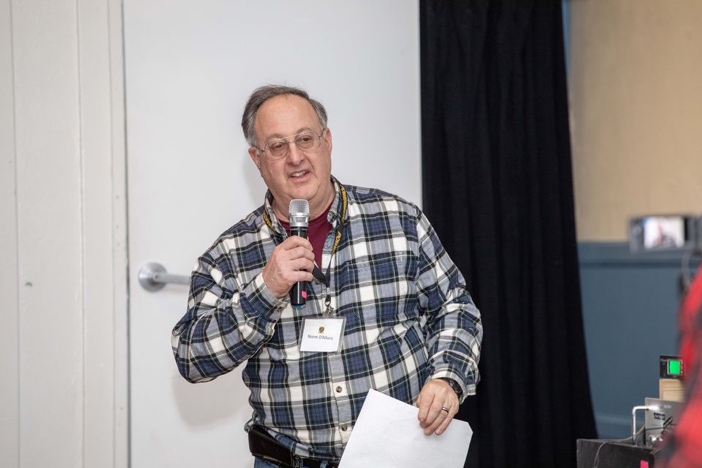 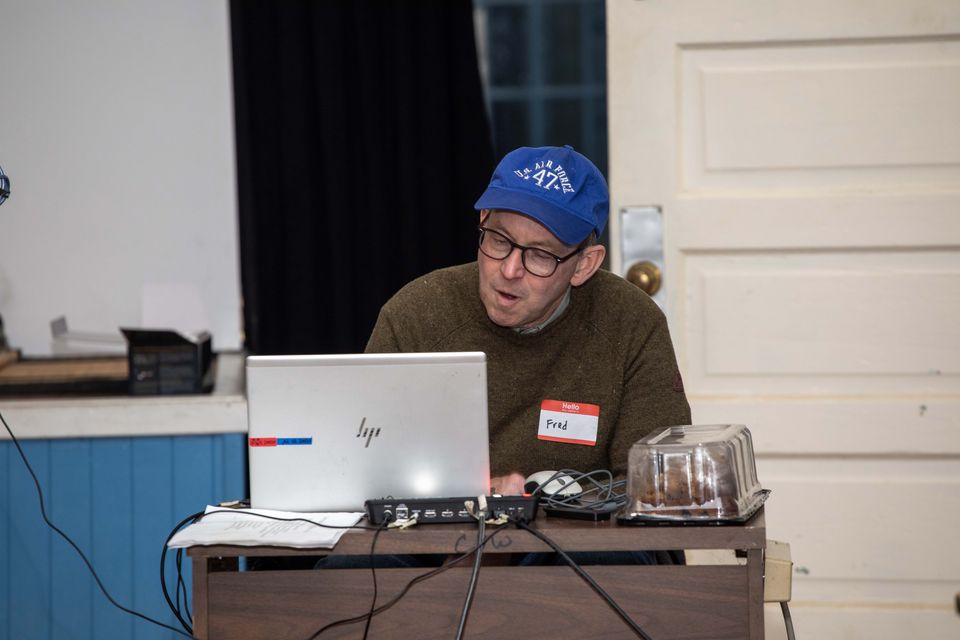 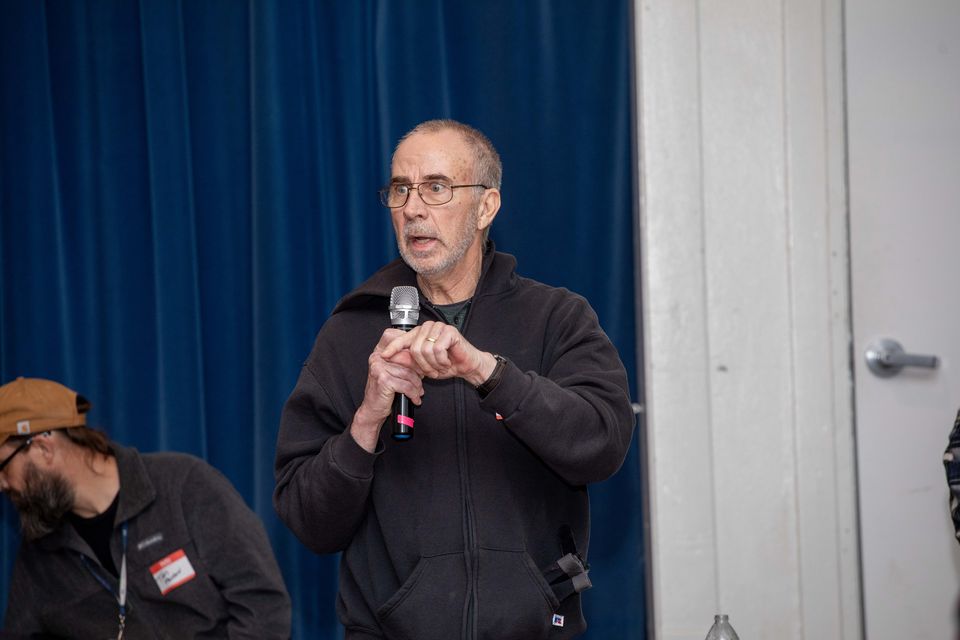 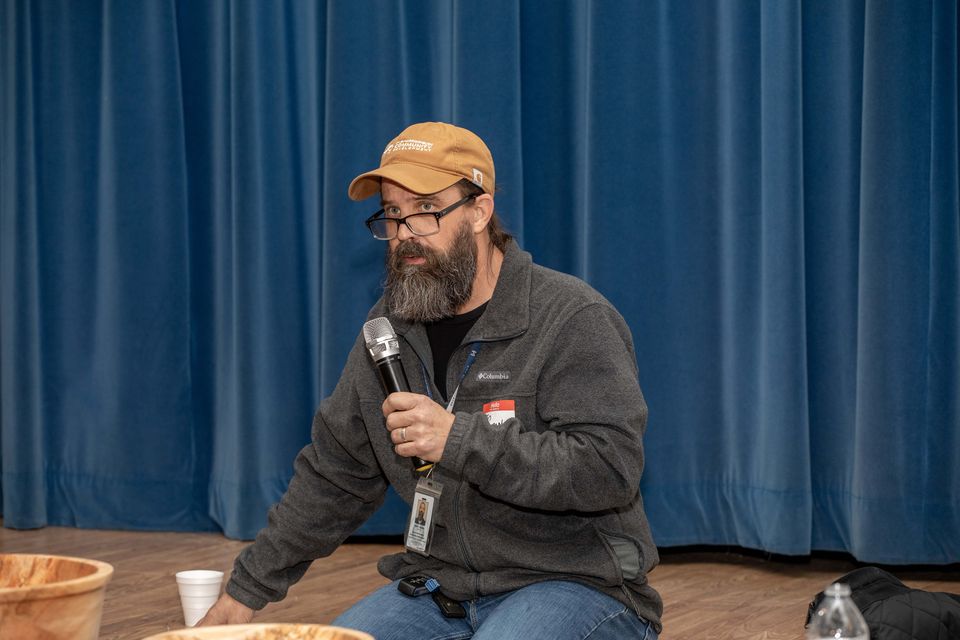 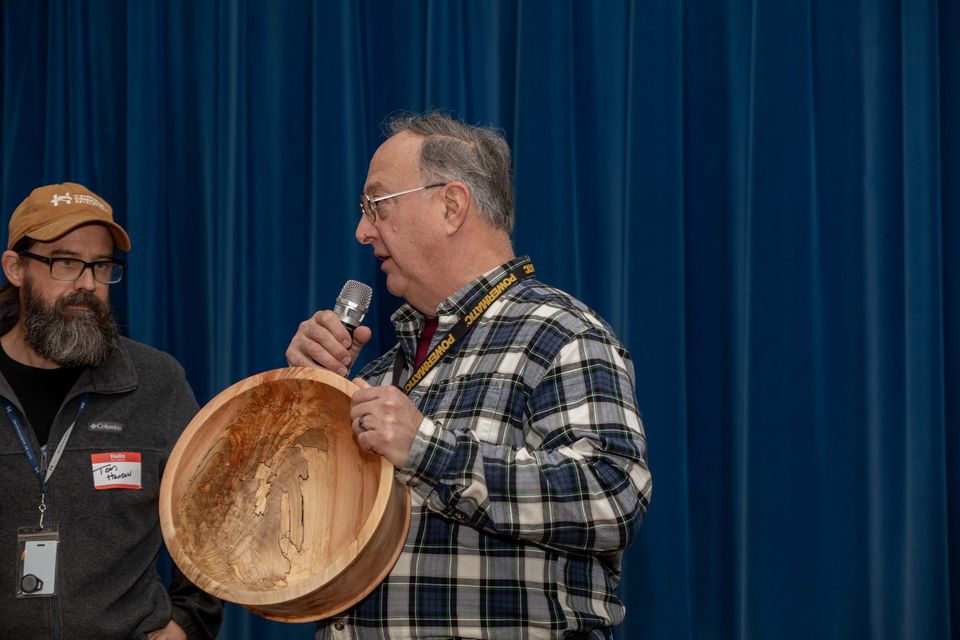 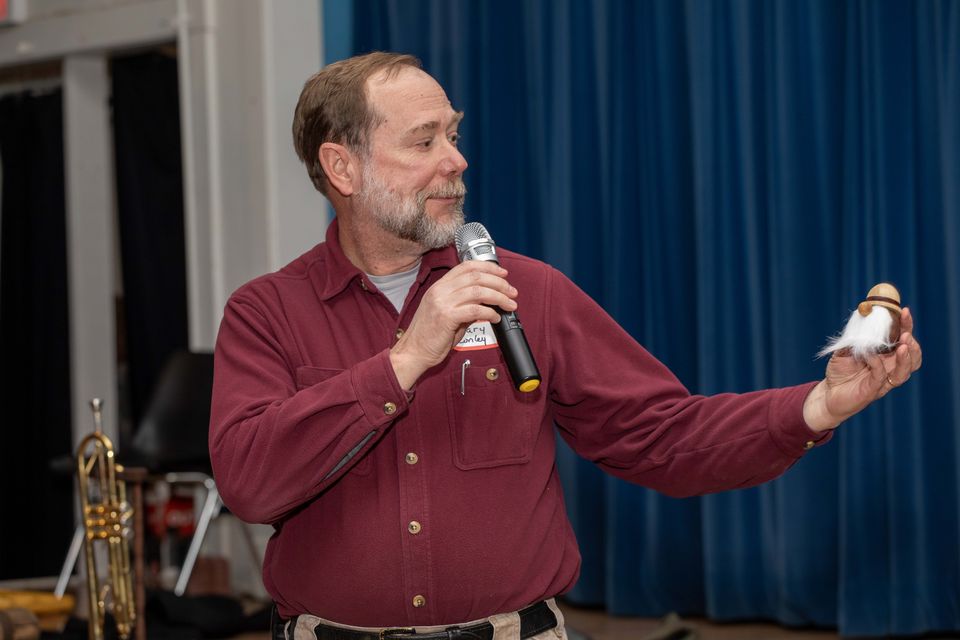 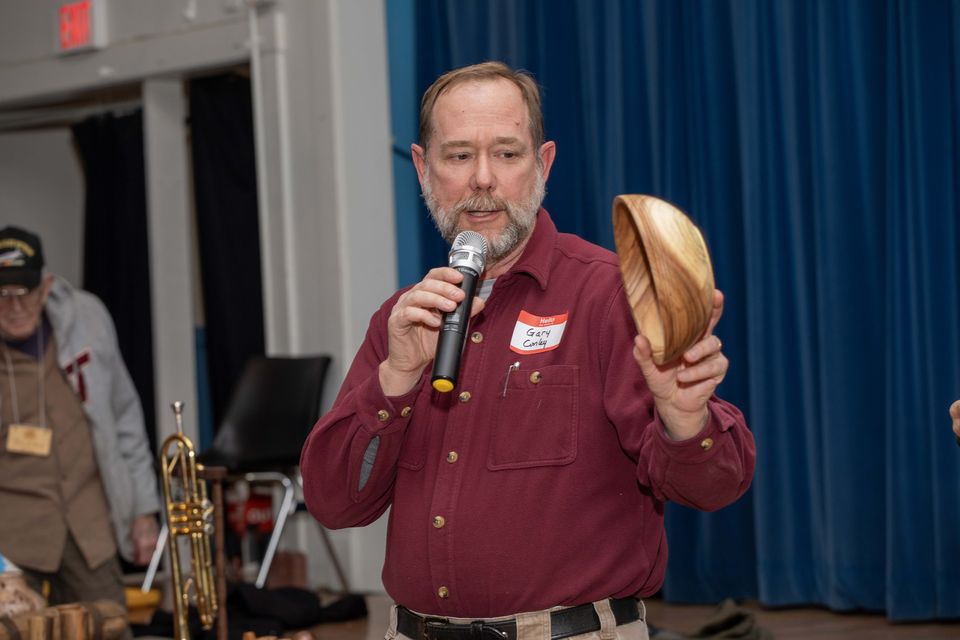 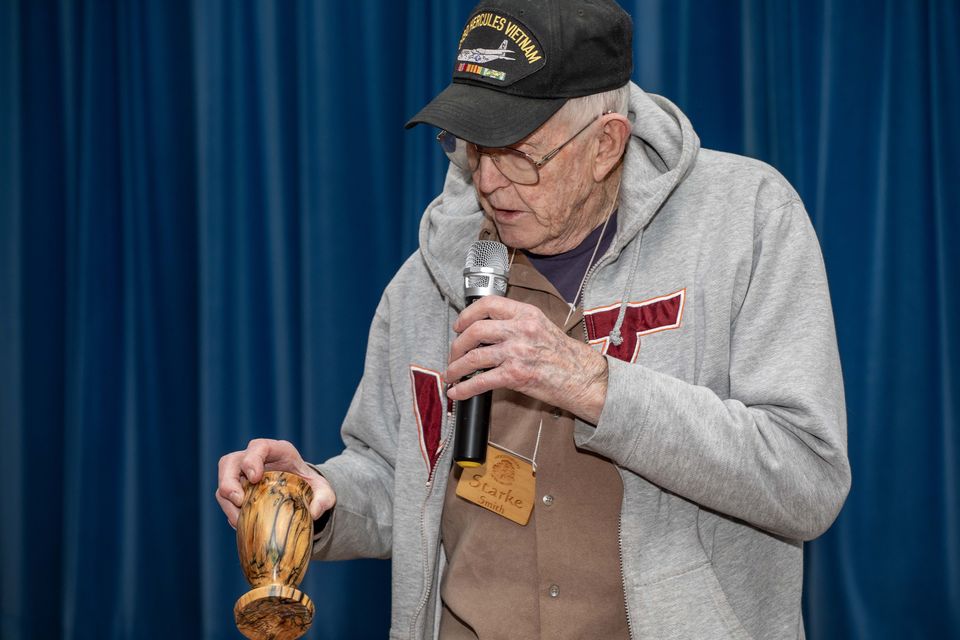 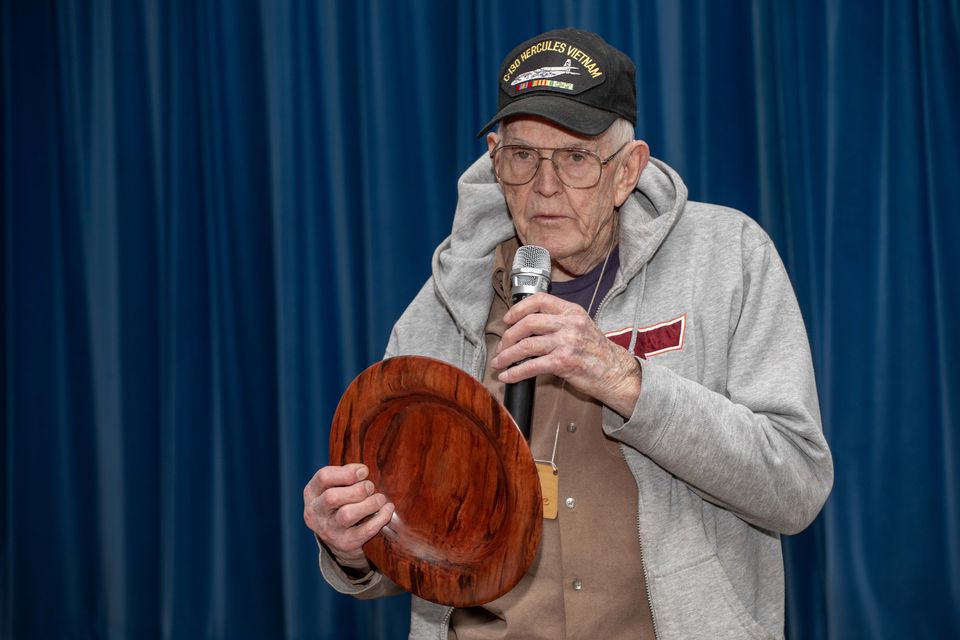 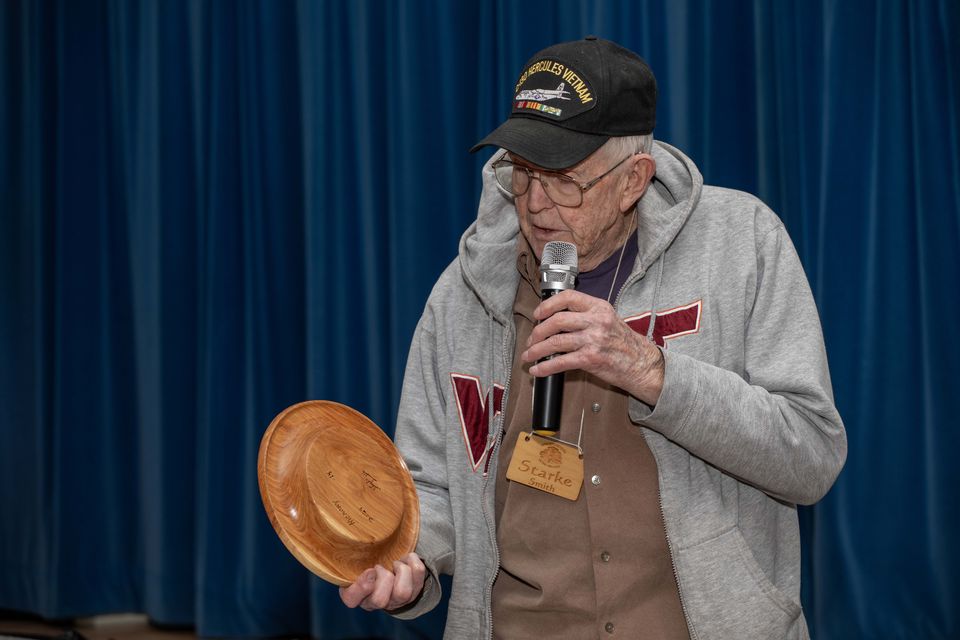 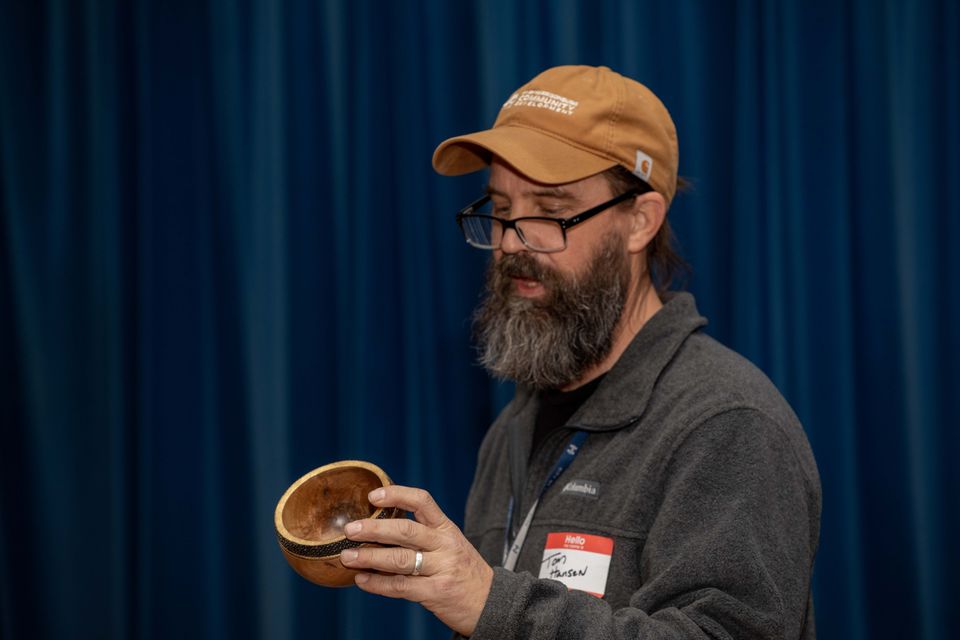 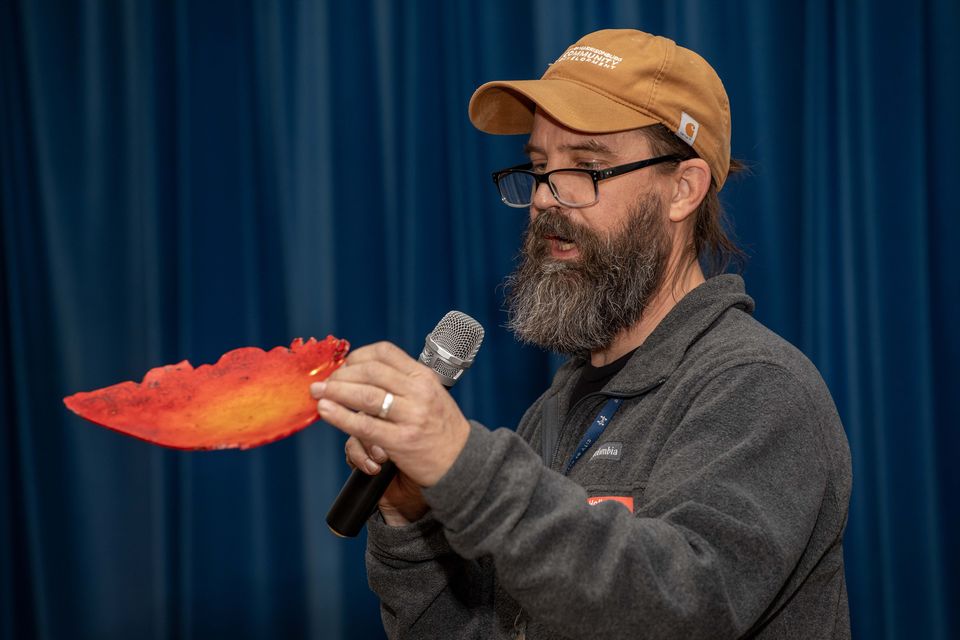 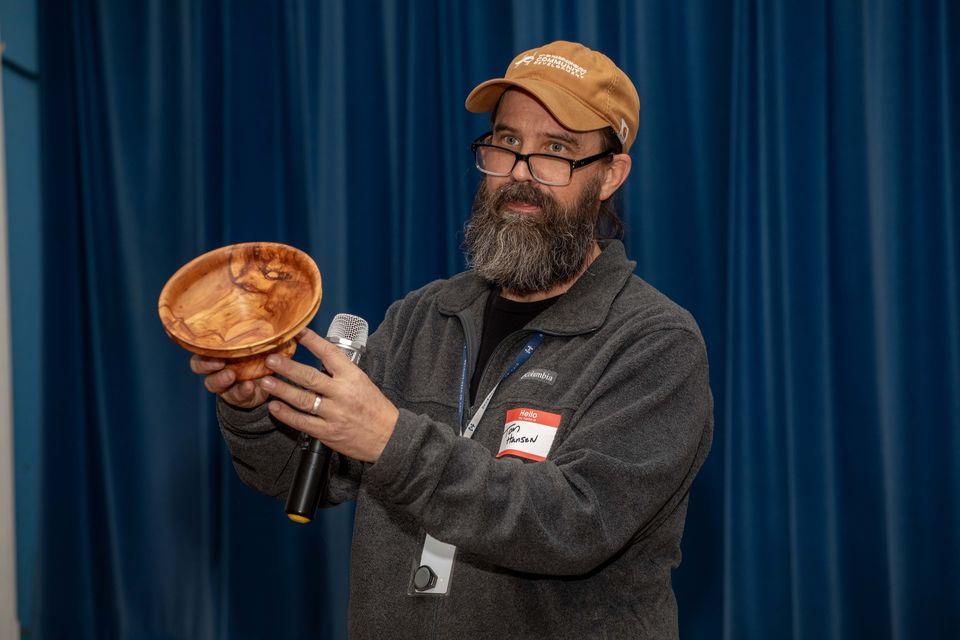 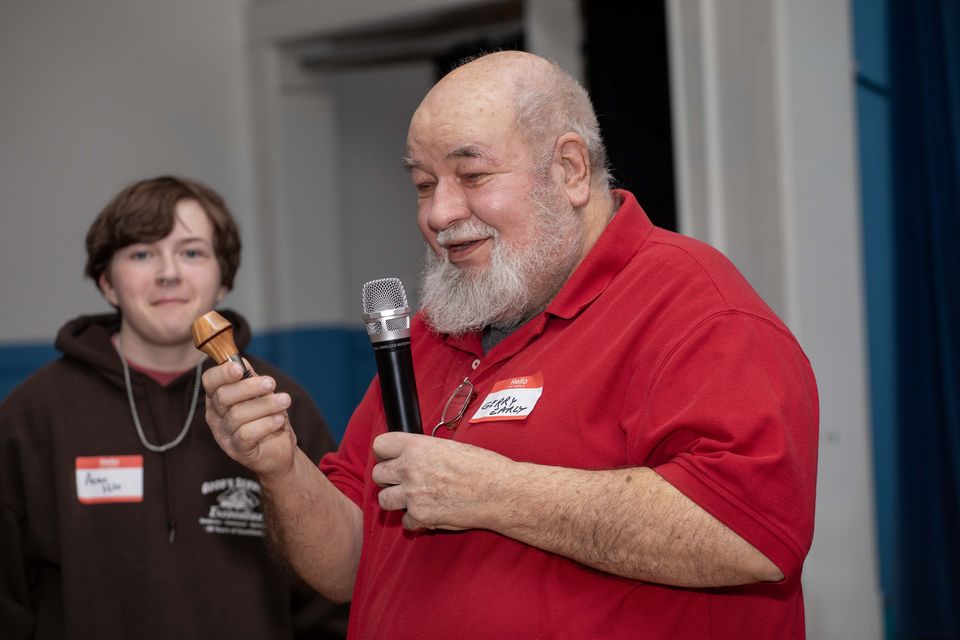 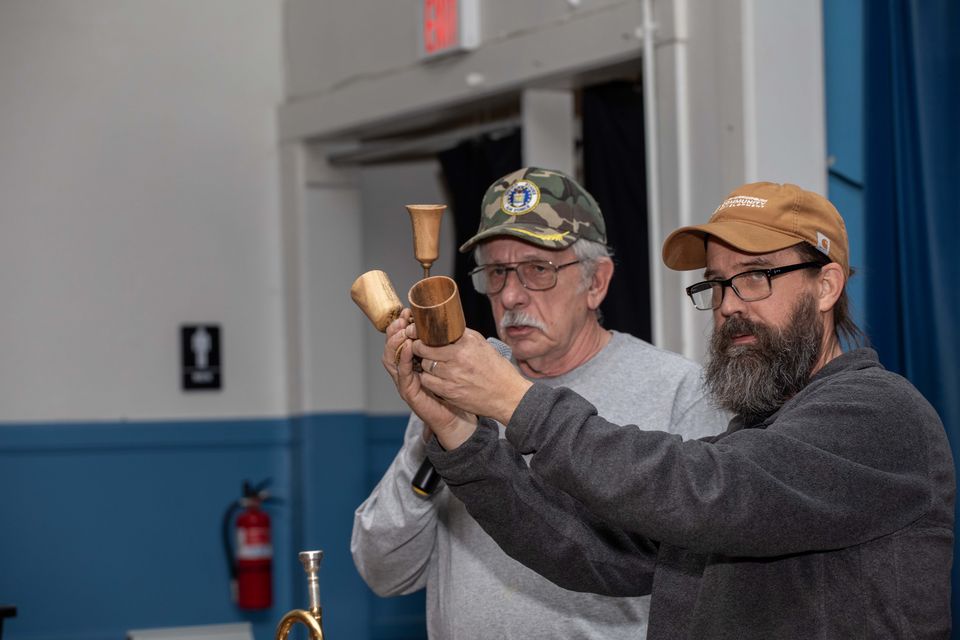 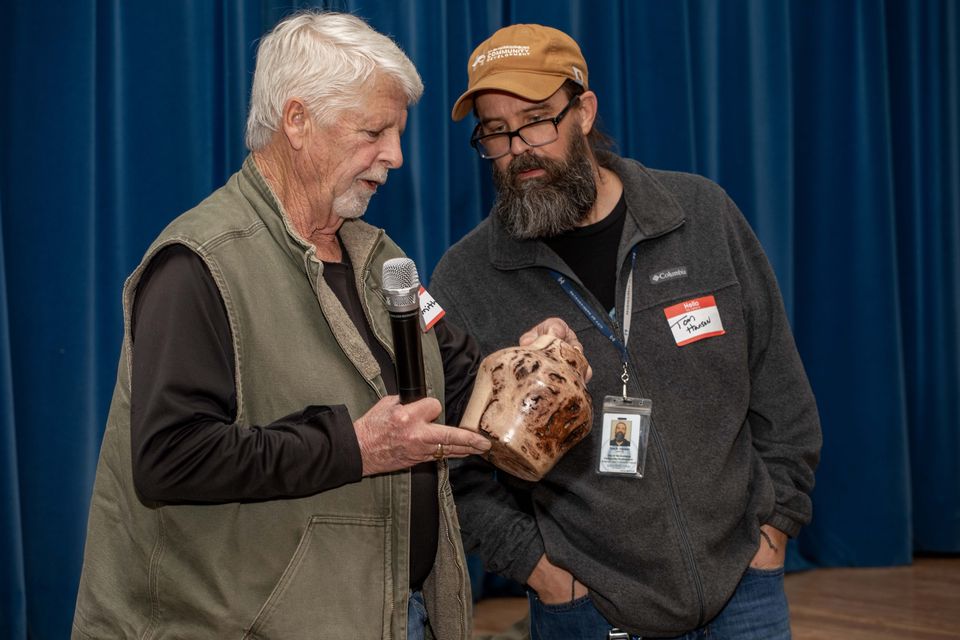 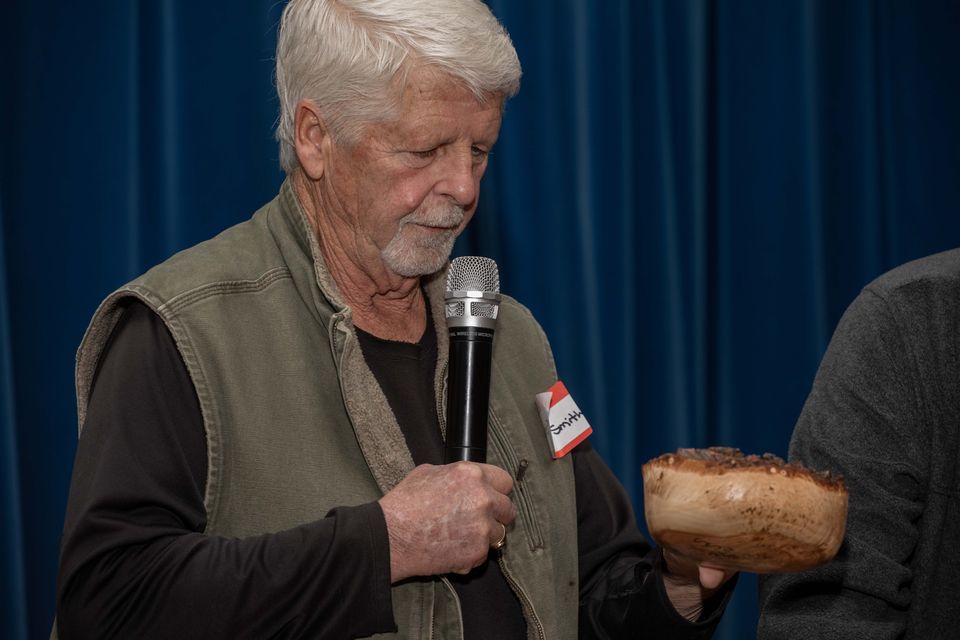 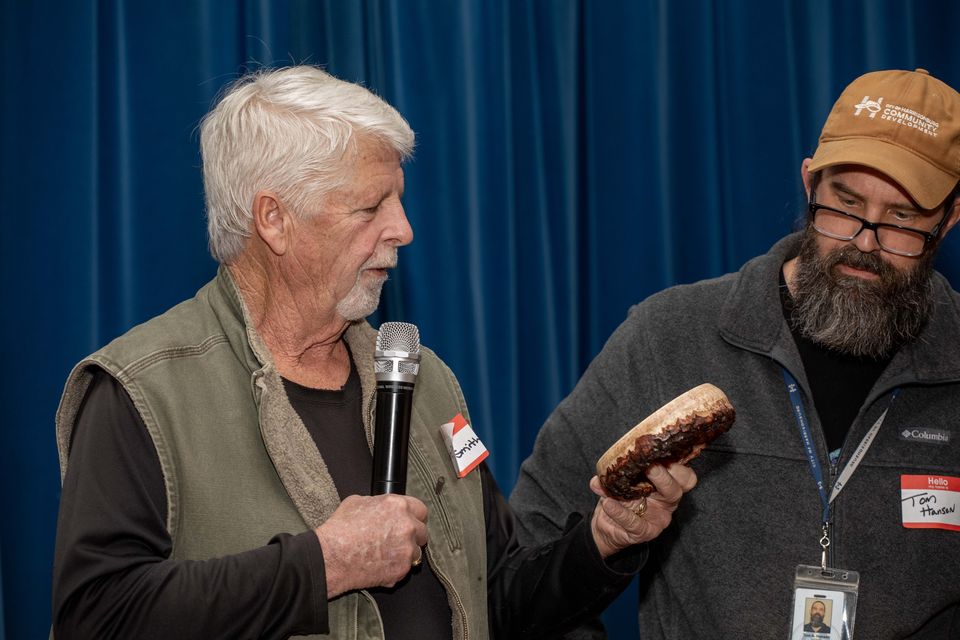 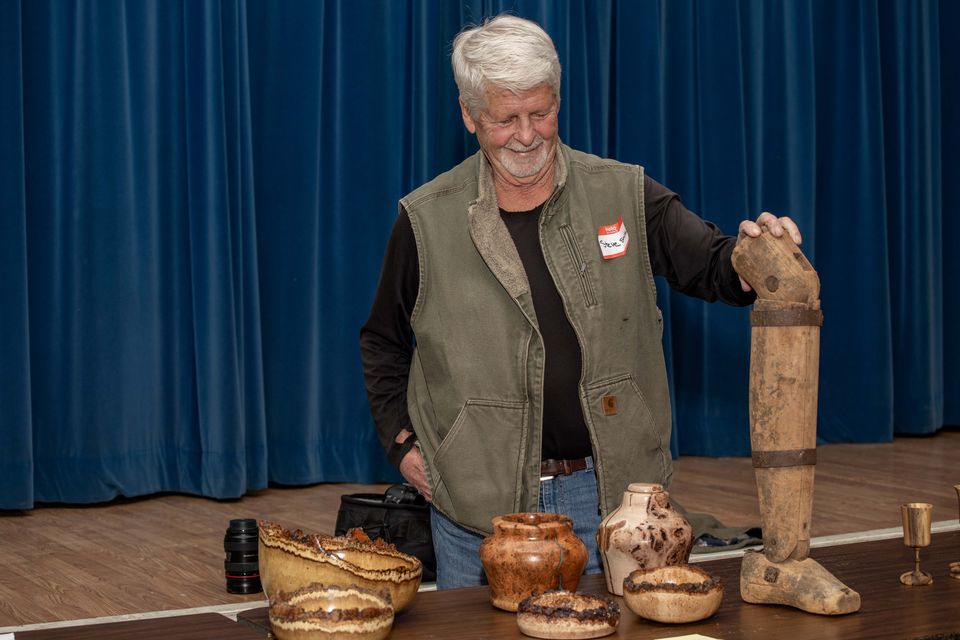 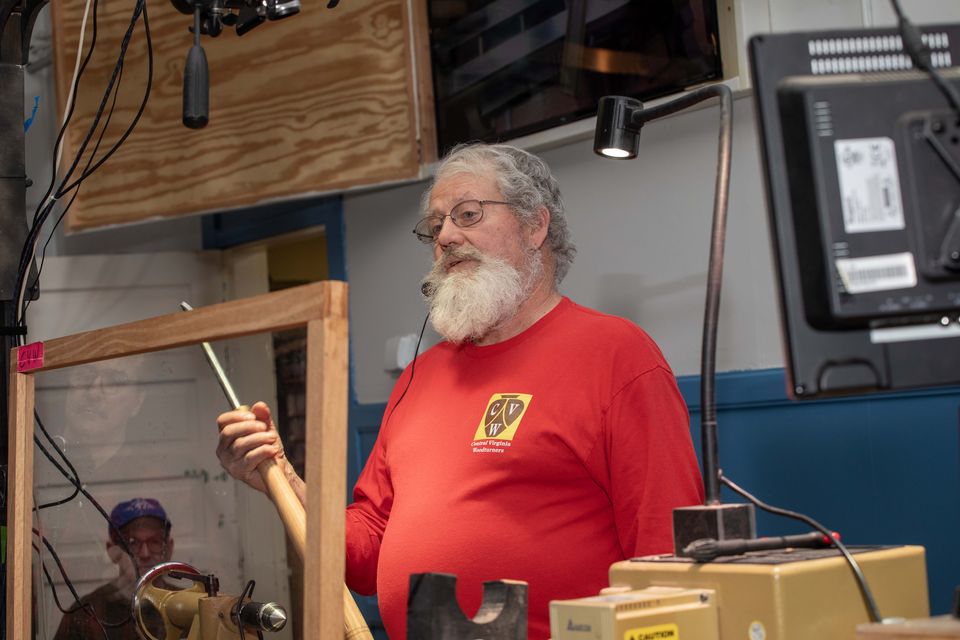 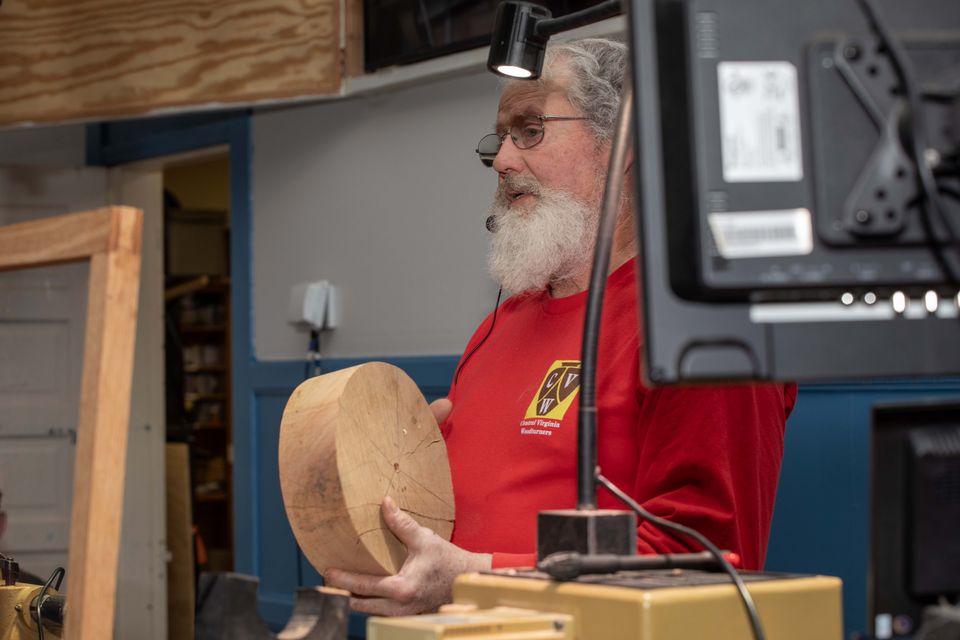 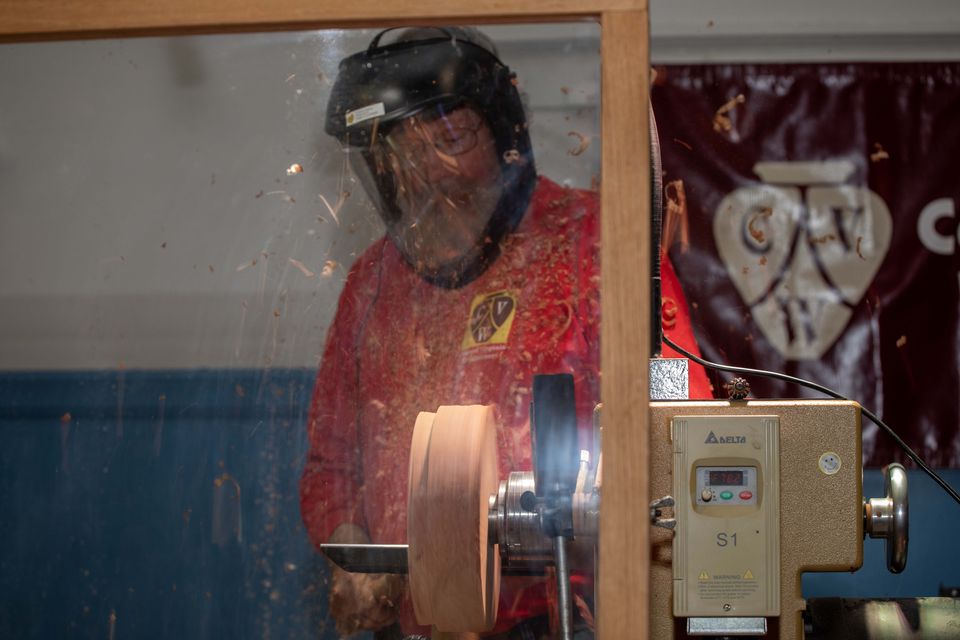 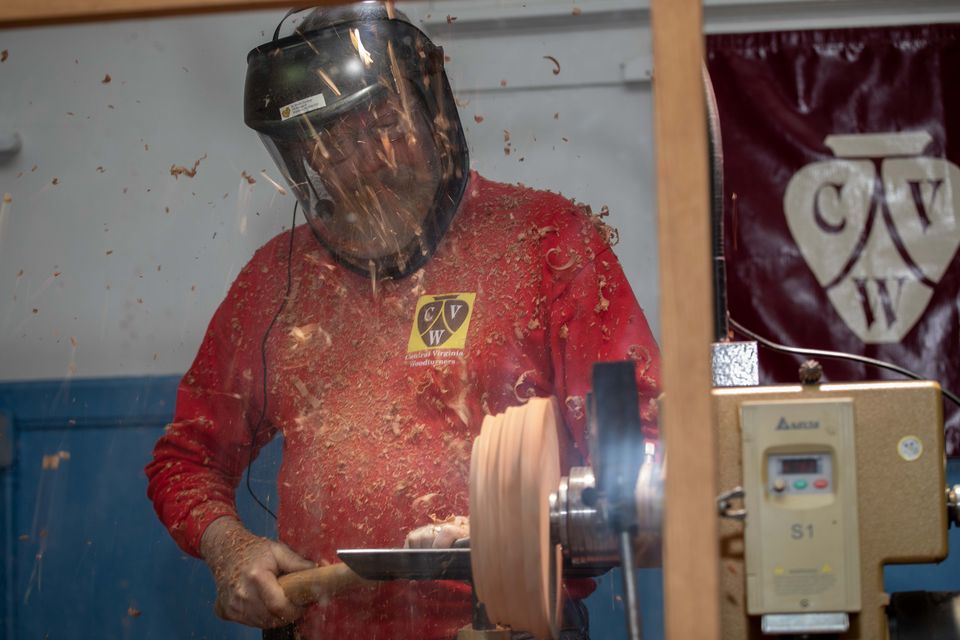 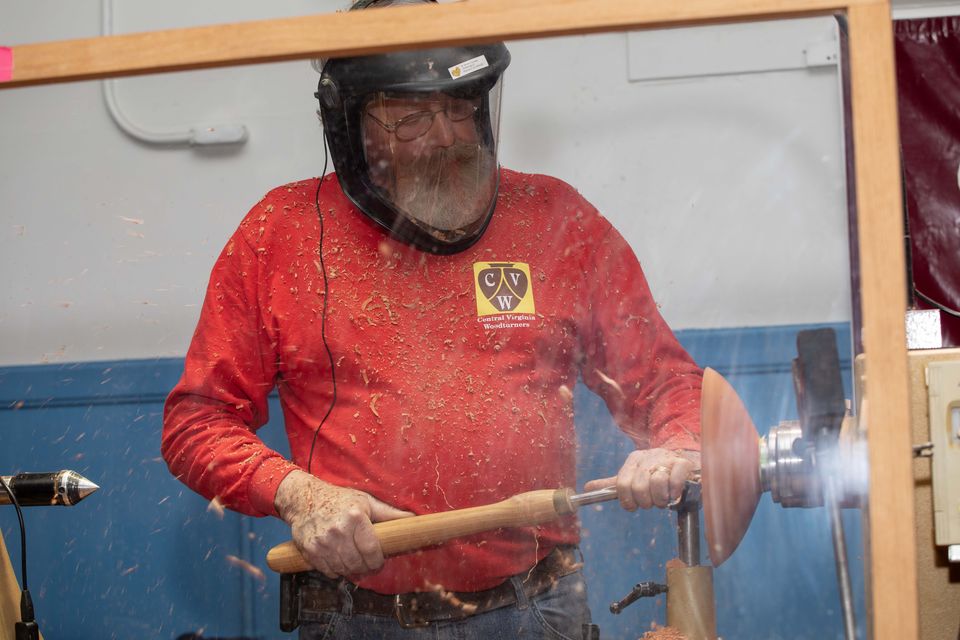 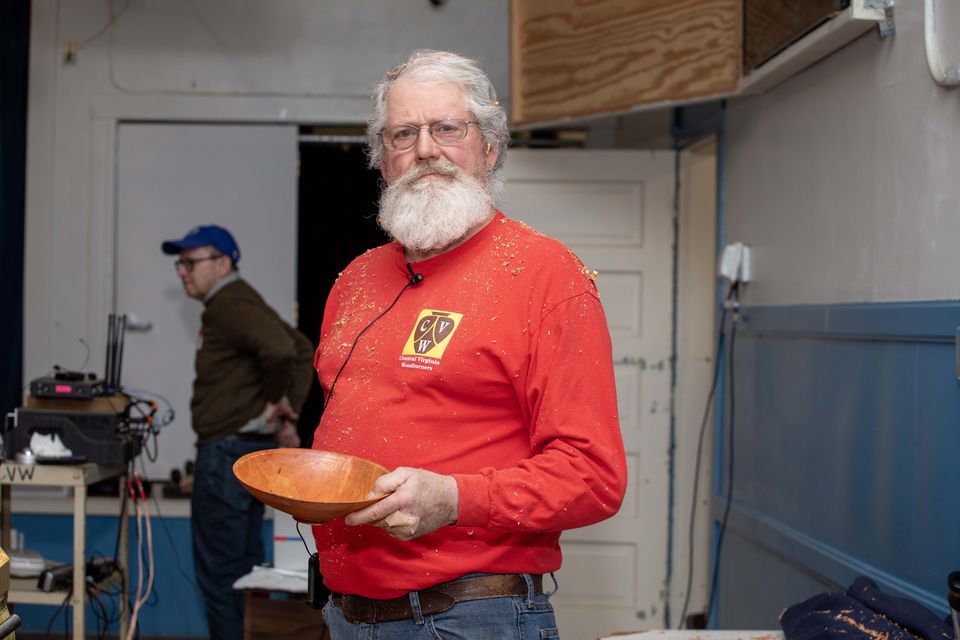 Show and TellThe best way to share Show-and-Tell items is at the monthly meetings.  Here all members get a chance to share their work, solicit suggestions as well as creative criticism and learn something new. Members get to ask questions and see the work close up. The newsletter is also a way to share your creations, but this medium is missing the interactive element.  Please bring your work to the meetings to start a discussion!  If you have photographs for the Newsletter, please send to newsletter_editor@centralvawoodturners.org.Jeff CorwinUnfinished Redwood Burn Hollow Form with Blackwood Finial 9-1/2” tall 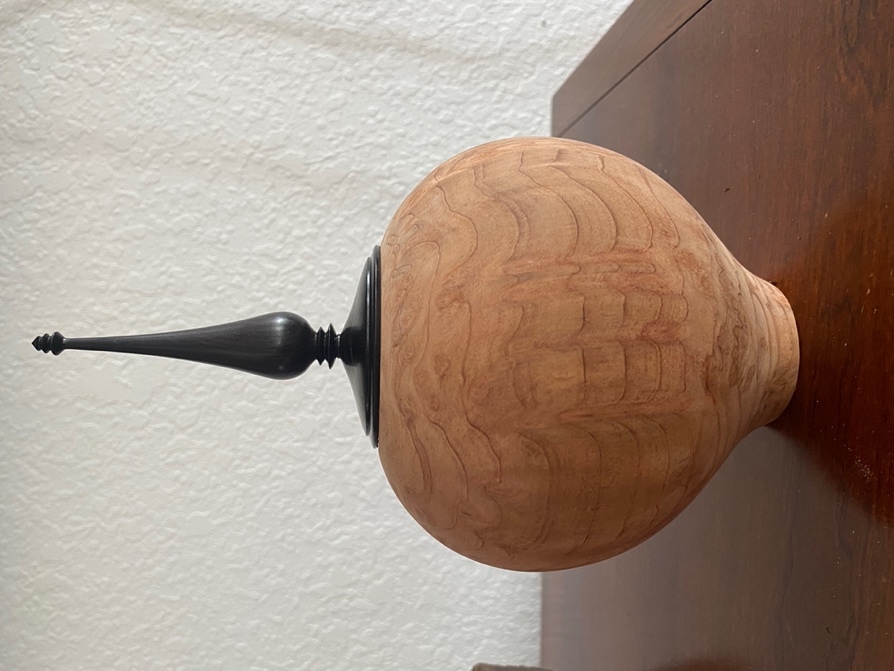 Jeff CorwinGoblet of unknown wood sitting on a quarter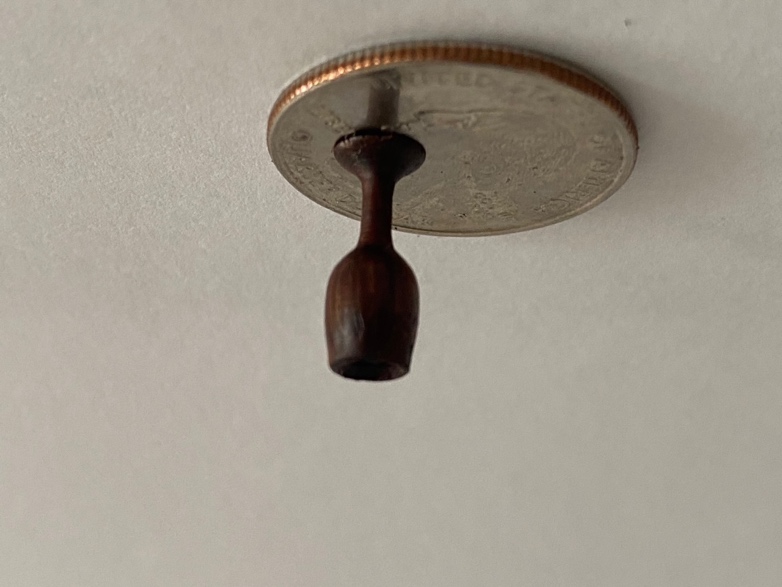 “No-Fun” White and Red Wine Goblets on a Quarter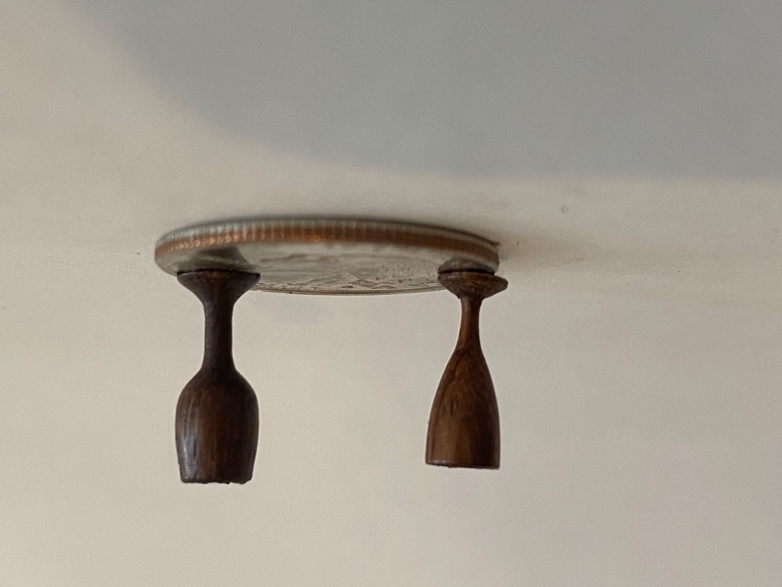 Dennis HippenThe roller ball pens have one with gold trim and the other has satin nickel trim.You ask Ivory??? The story is I have a commission job for a gent that was born and raised in West Africa and still has relatives there. He has collected some fine walking canes of various woods and from long ago purchased an old Military Officers "Swagger stick" made from Ivory.  We tried several attempts at drilling the Ivory for making pen blanks. Others have done it, why can't I??? Even saturating the drill press with water to cool while drilling did not bring success. (2 HSS drill bits are more than dull now) So, we cut smaller drilled sections and ended up with this segmented look. I hope we are done with all this. Dennis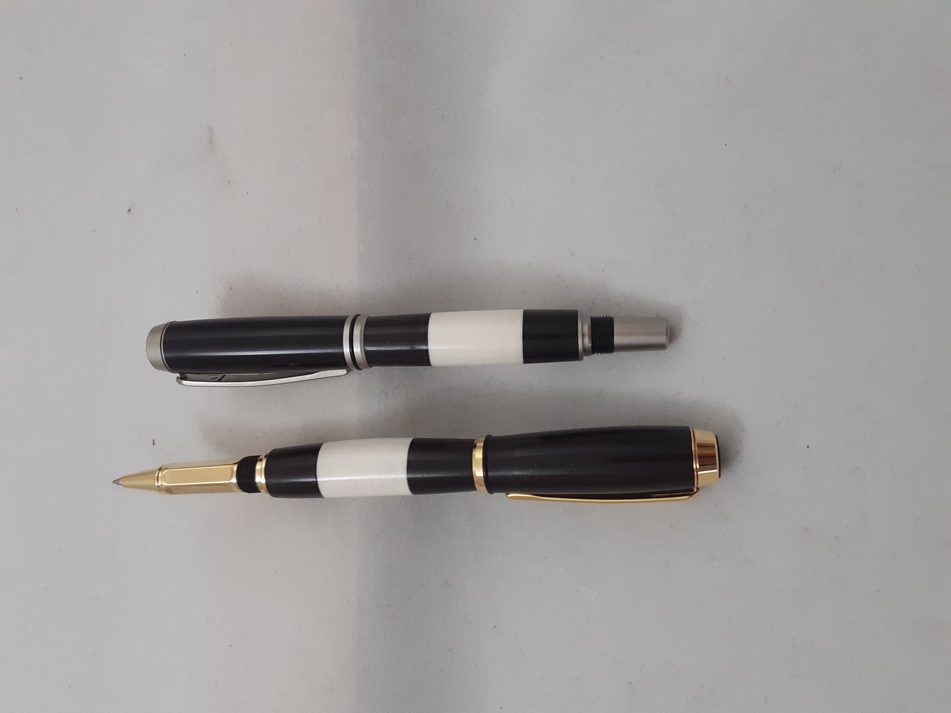 Rob CaleTable 1Inspired by the heart bowl class, I attempted to heart shaped bowls from a crotch of a mimosa tree and the other light-colored wood from unknown species An undercut snack dish from honey locust that was given to me from someone at the club and a vessel type bowl from catalpa wood. 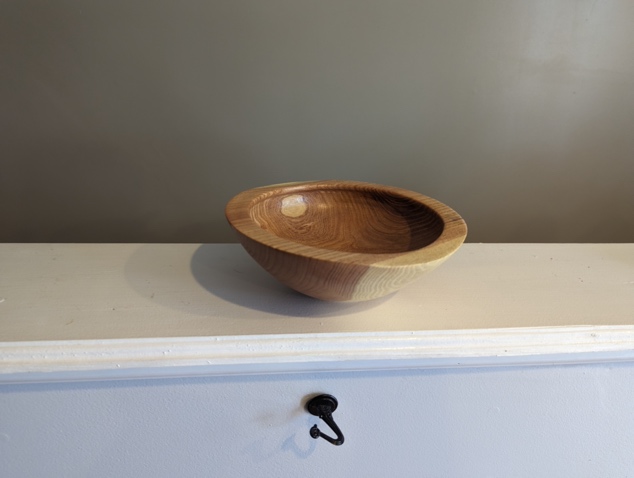 Starke SmithThe large plate is Hickory, the dish is Tiger Maple and the cup is Spalted Gum!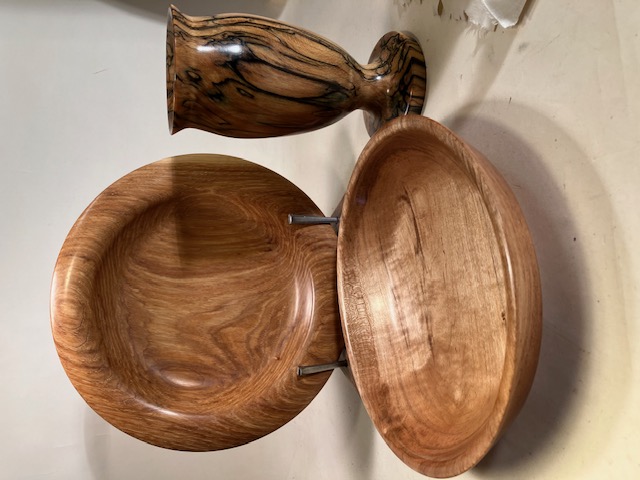 Mike SorgeTerra Luna II18.5” diameter spalted maple vessel.Ornately sculpted black walnut box shows a pair of kissing fish on each side with their tail fins meet at each corner forming a singing bird head.Circular black walnut disc supports both the walnut burl sphere and the cherry concave talon curving up and out to cosmos.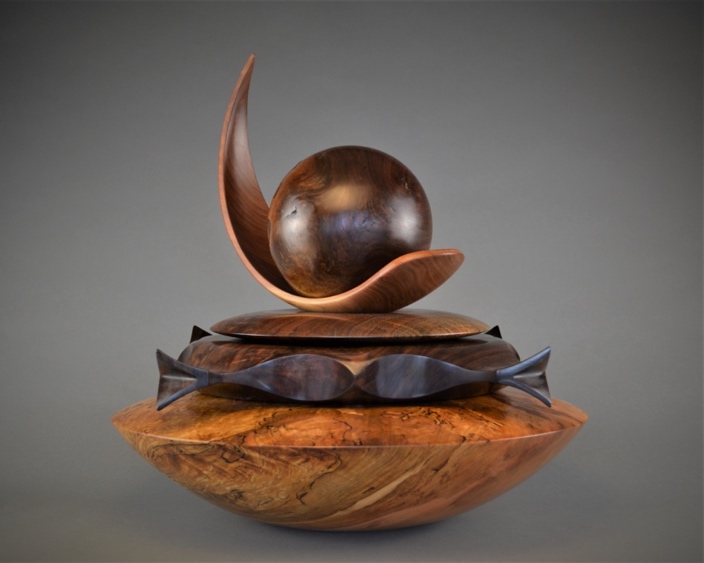 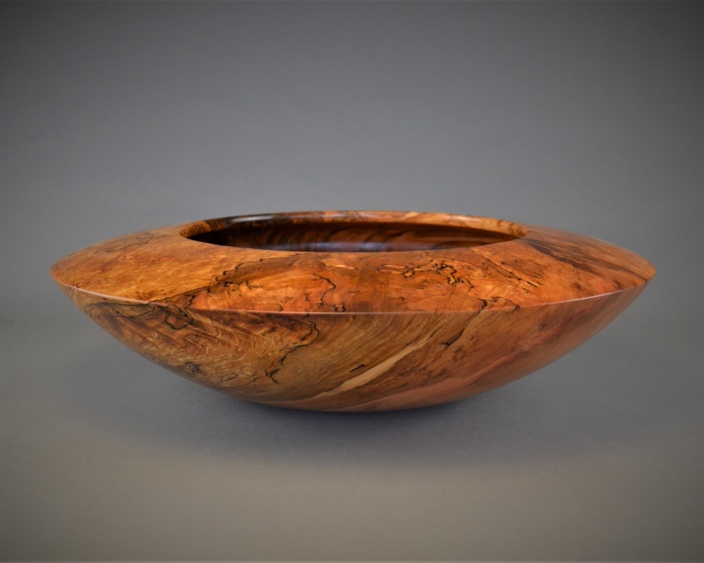 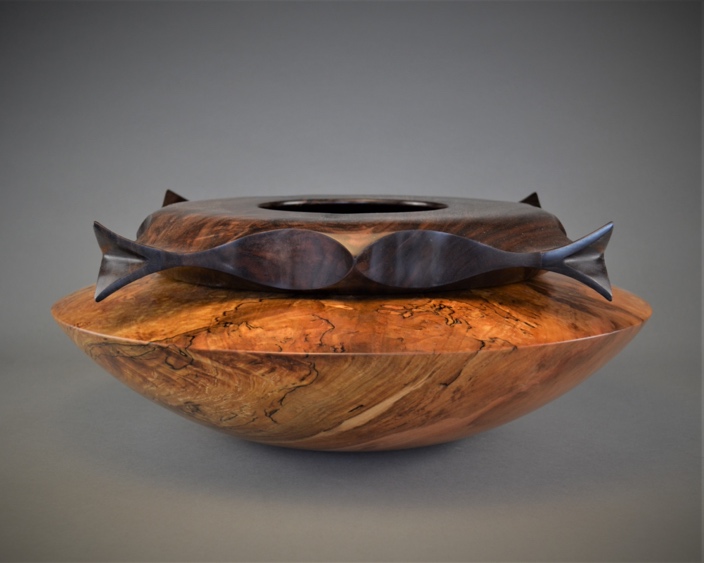 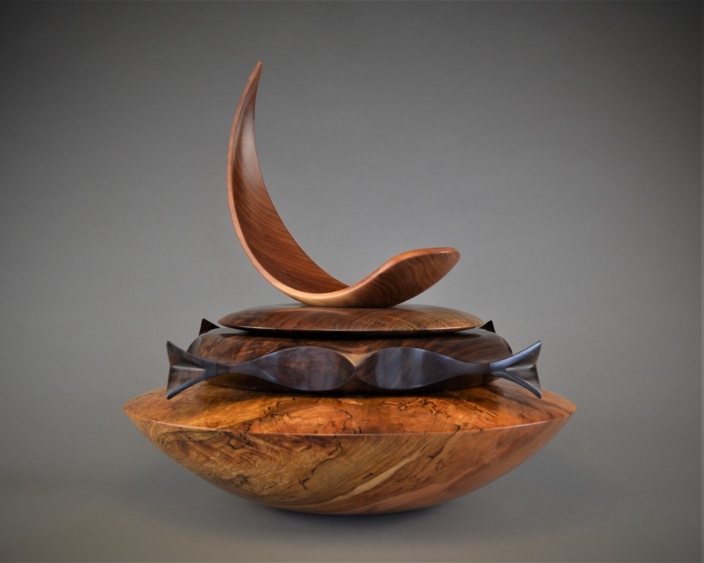 Liz BrowneWalnut bowl with attitudeBud vase made from Japanese Maple, stained, and embellished with heavy gel and bronze acrylic: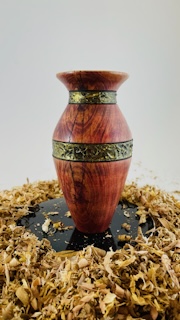 Liz BrowneSpalted Maple bowl with a flared lip, floating foot and a spun acrylic embellishment: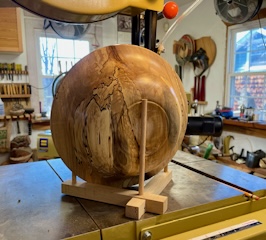 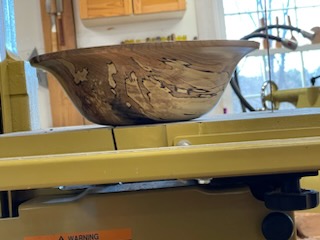 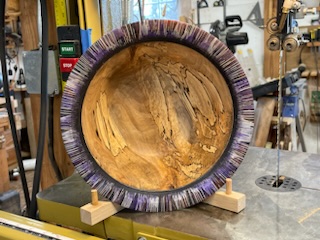 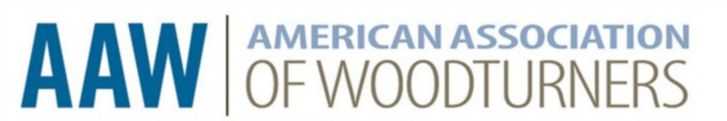 The Central Virginia Woodturners (CVW), located in the Shenandoah Valley in Crimora, VA, is an affiliate of the American Association of Woodturners, serving turners from Charlottesville to Staunton to Harrisonburg. Please visit our web site and consider joining our interactive, informative, educational, and very friendly club.Heart bowl from Mike Sorge class, would also like to thank Jim and Peter for their help 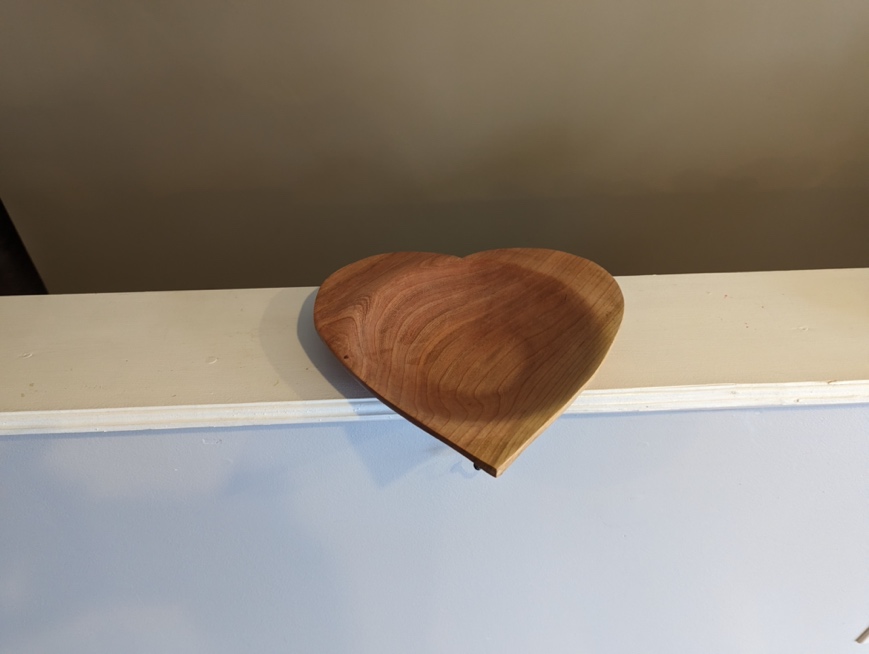 The consensus that this is spalted hickory. 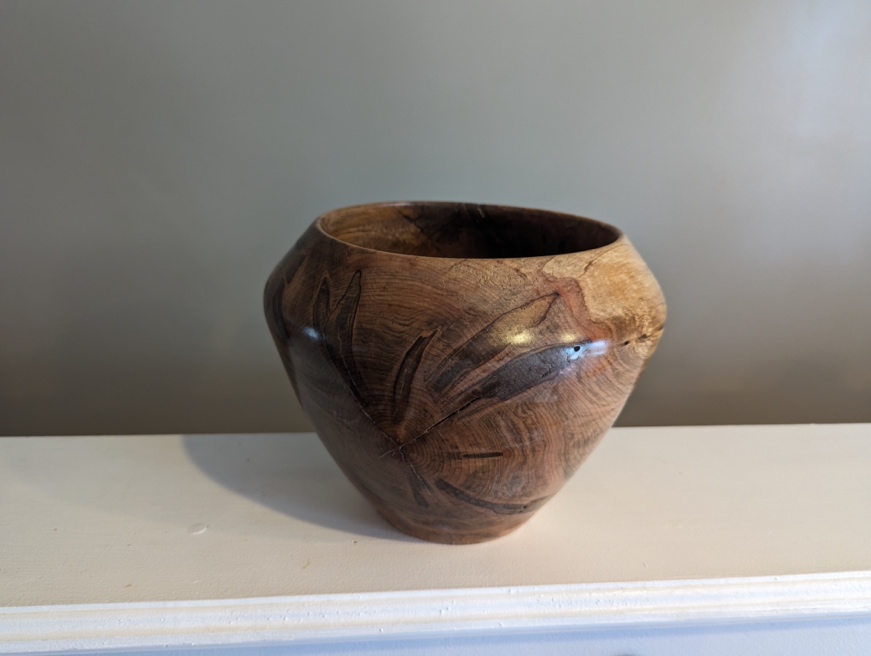 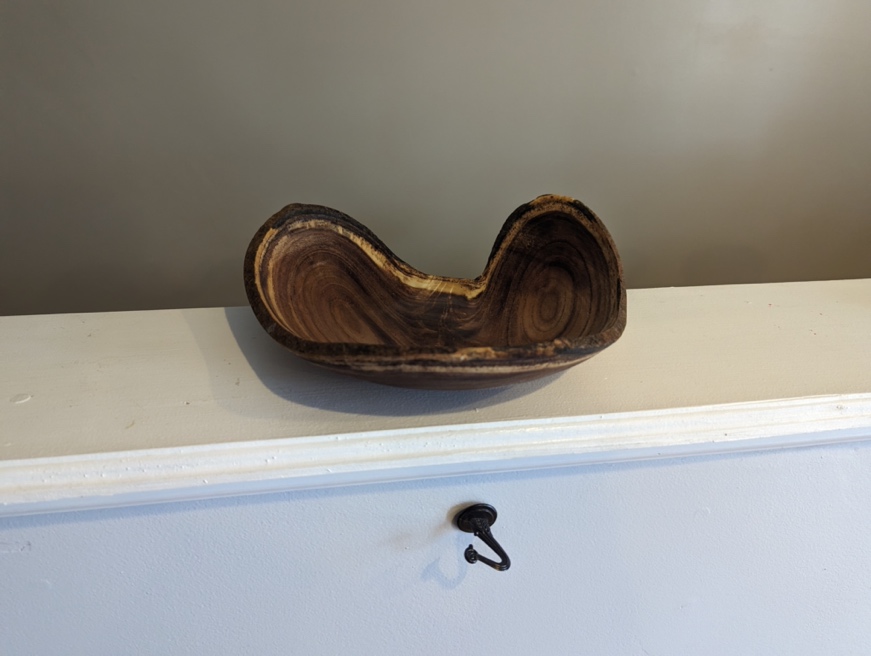 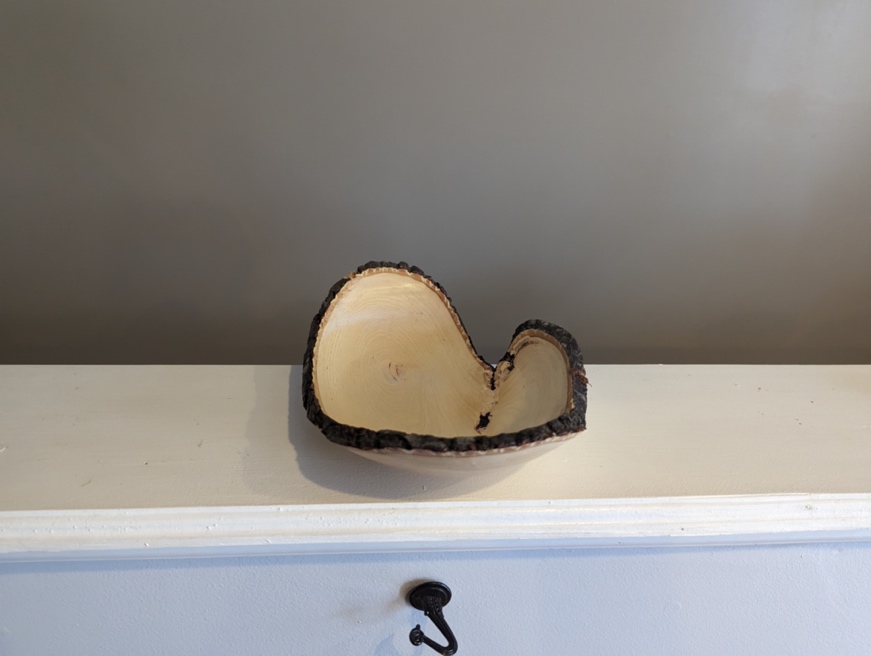 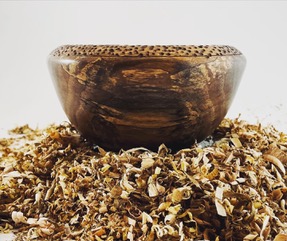 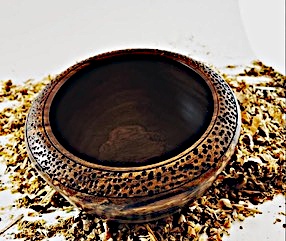 Elected Officers for 2024Esteemed Staff & VolunteersPresident – Norm D’AlluraVP Programs – Tom Hansen/Jeff CorwinVP of Membership – Gary ConleySecretary – John SchmidtTreasurer – Rob BurtonSkills Center Director: Jim Oates Cheese Shop Coordinator: Donnie MaupinSCAC Coordinator Marc SteckVideo Lead: OpenStore Manager: Buck CulverLibrarian: Jeff CorwinCVW- VA Symposium Board Members Norm D’Allura & Gary ConleyPhotographer: Bob ShiflettWebmaster: Norm D’AlluraNewsletter Editor: Norm D’Allura